Gmina Kruszwicaul. Nadgoplańska 4 88-150 KruszwicaZnak sprawy:PIFZ-Z.271.29.2020	Kruszwica, 2020-11-20SPECYFIKACJA ISTOTNYCH WARUNKÓW ZAMÓWIENIAMigracja do zwirtualizowanej usługowej platformy IT w Urzędzie Miejskim w KruszwicyPostępowanie o udzielenie zamówienia prowadzone jest w trybie przetargu nieograniczonego na podstawie ustawy z dnia 29 stycznia 2004 roku Prawo Zamówień Publicznych (Dz. U. z 2019 r., poz. 1843 z późn. zm.), o wartości niższej od kwoty określonej w przepisach wydanych na podstawie art. 11 ust. 8 ustawy.W związku z aktualnie panującą sytuacją epidemiologiczną, w niniejszym postępowaniu Zamawiający rekomenduje przekazywanie ofert oraz komunikację drogą elektroniczną. Postępowanie jest prowadzone z wykorzystaniem Platformy zakupowej Open Nexus umieszczonej pod adresem https://platformazakupowa.pl/pn/gminakruszwica.Zatwierdzono w dniu:2020-11-20Dariusz Witczak1.Zamawiający:Gmina Kruszwica ul. Nadgoplańska 4 88-150 Kruszwica2.Tryb udzielenia zamówienia:Postępowanie o udzielenie zamówienia prowadzone jest w trybie przetargu nieograniczonego na podstawie ustawy z dnia 29 stycznia 2004 roku Prawo Zamówień Publicznych (Dz. U. z 2019r., poz. 1843 z późn. zm.) zwanej dalej ustawą, o wartości niższej od kwoty określonej w przepisach wydanych na podstawie art. 11 ust. 8 ustawy.3. Opis przedmiotu zamówienia:Przedmiotem zamówienia jest: „Migracja do zwirtualizowanej usługowej platformy IT w Urzędzie Miejskim w Kruszwicy”Wspólny Słownik Zamówień: CPV 48820000-2 SerweryCPV 48821000-9 Serwery siecioweCPV 48822000-6 Serwery komputeroweCPV 48823000-3 Serwery plikówCPV 48824000-0 Serwery drukarekCPV 48825000-7 Serwery WWWZamawiający: Gmina Kruszwica Termin realizacji: 1) Dostawa sprzętu, licencji – termin realizacji zamówienia do 22.12.2020 r. 2) Usługi instalacyjne, wdrożeniowe, migracyjne, szkoleniowe – termin realizacji zamówienia do 29.01.2021 r. Aktualnie posiadane zasoby sprzętowe i programowe.     CPD-1 (serwerownia pok. nr 9)Szafa stelażowa (stelaż 9-S) 42U Fujitsu o szerokości 700 mm i głębokości 1000 mm wyposażona w:APC Smart-UPS RT 6000 (SURT6000XLI),2xPDU 3KVA,zespół wentylatorów,switch 3Com 4200G 24-Port (na potrzeby serwerów),serwery:Fujitsu Primergy RX200S5 (Windows Server 2008R2 Standard – role: serwer DNS , AD PDC, SYMANTEC „Protection Suite Enterprise Edition” wersja 14.3,Fujitsu Primergy RX300S5 (Windows Server 2008R2 Standard, SQL Server 2008 Standard – na potrzeby aplikacji PŁATNIK, SQL Server 2012 Express – na potrzeby aplikacji Bestia, Firebird Server 2.5.2 – na potrzeby oprogramowania finansowo-księgowego i kadrowo-płacowego, Symantec Backup Exec 2010 R3 V13.0),Fujitsu Primergy RX300S5 (Windows Server 2018 R2, AD BDC, Exchange Server 2010, Symantec Mail Security for Microsoft Exchange V6.5.6.268),Dell T710 (Windows Server 2018 R2 Standard – role: serwer plików i druku).Fujitsu KVM s3-0801,Fujitsu panel display RC24,Fujitsu ETERNUS LT20 (backup/kopie).Szafa dysponuje wolną przestrzenią montażową o wielkości 6U w tym 5U jest dedykowane na potrzeby węzła oferowanej zwirtualizowanej usługowej platformy IT. Szafę należy doposażyć w odpowiednie brakujące elementy montażowe dedykowane do oferowanego sprzętu. Należy wymienić istniejący UPS na nowy, taki sam jak oferowany do CPD-2.Szafa stelażowa (stelaż 9-N)W istniejącej szafie stelażowej LAN należy zainstalować oferowany przełącznik Aruba 2920-48G lub przełączniki rozwiązania równoważnego. CPD-2 (serwerownia pok. nr 19)Serwer Dell T110 II w obudowie typu tower (Windows Serwer 2008R2 Foundation, SQL Serwer 2014 Express - na potrzeby aplikacji SELWIN i ŹRÓDŁO (MSWiA)).Należy dostarczyć i całkowicie wyposażyć w niezbędne elementy i sprzęt dedykowaną dla oferowanej platformy wirtualnej szafę 42U. Szafę należy podłączyć do istniejącego obwodu zasilania (wyprowadzony z RNN kabel pod podłogą techniczną serwerowni). Prace te należy wyknoć zgodnie w wymaganymi przepisami. Należy zainstalować UPS o odpowiedniej mocy.Szafa stelażowa (stelaż19-N)W istniejącej szafie stelażowej LAN należy zainstalować oferowany przełącznik Aruba 2920-48G lub przełączniki rozwiązania równoważnego. Połączenie CPD-1 i CPD-2Serwerownie połączone są kablami światłowodowym OM3 (odległość ok. 45-50 m) wyprowadzonym na przełącznicę z 6 (sześcioma) adapterami LC duplex. Połączenie LAN między serwerowniami zrealizowane jest za pomocą przełączników ARUBA 2920-48G przy użyciu portów 10GbE SFP+. Zamawiający wymaga dostarczenia dwóch dodatkowych przełączników Aruba 2920-48G do budowy redundantnej sieci w obu ośrodkach.Opis przedmiotu zamówieniaObszar I Zamawiający w postępowaniu wymaga dostarczenia sprzętu, licencji, usług instalacyjnych integracyjnych, szkoleniowych, migracji istniejących środowisk IT w trybie przestoju nie dłuższego niż 1 godzina do kompletnej, zintegrowanej wirtualnej platformy sprzętowo-programowa dla systemów informatycznych Urzędu Miejskiego w Kruszwicy. Dostarczona platforma ma być zgodna (lista kompatybilności oprogramowania VMware, oprogramowania backup) z dobrą praktyką oraz cechować się efektywnymi procesami zarządzania zintegrowanego w jednym interfejsie zarządzania. Rozwiązanie musi zapewniać możliwość błyskawicznego tworzenia nowych środowisk aplikacyjnych w tym z istniejących środowisk oraz szablonów.Planowane usługi wirtualizacji IT dla UM w 2 (dwóch) serwerowniach muszą charakteryzować się następującymi parametrami:Rozwiązanie zapewni wysoką dostępność (HA), pracę w trybie Aktywny/Aktywny oraz zabezpieczyć przed awarią jednej z dwóch serwerowni (odległość po kablu ok. 45m) w oparciu o klaster VMware (Vmware HA). Rozwiązanie zapewnia dostępność zarówno danych źródłowych jak i repozytorium kopii zapasowych,Być kompletne pod względem sprzętowym, licencji wirtulizacyjnych, kopii zapasowych objętych 5 letnim wsparciem,Zawierać licencje Windows uprawniające na uruchomienie do 6 maszyn wirtualnych Windows na każdym węźle dostarczonego rozwiązania,Dane produkcyjne mają być synchronicznie replikowane pomiędzy ośrodkami (odpowiednik mirroru),Kopie zapasowe będą automatycznie replikowane przez IP do drugiej serwerowni,Podłączenie do redundantnej sieci produkcyjnej: 16 portami Ethernet w każdej serwerowni w tym:2x10GbE na połączenie pomiędzy serwerowniami,Minimum 2x10GbE Redundantne połączenie węzłów platformy wirtualizacyjnej – zgodnie z zaleceniami/dobrą praktyką producenta,2 porty 1GBE-T dedykowane dla aplikacji MSWiA,4 porty 1GBE do podłączenia do urządzenia UTM/NGFW,4 porty 1GBE do podłączenia do sieci mgmnt.Zasilanie w każdej serwerowni będzie podtrzymane UPS’em z modułem automatyzującym wyłączenie aplikacji i serwerów w przypadku utraty zasilania.Rozwiązanie w oferowanej konfiguracji musi pozwalać na:odtworzenie danych nawet w przypadku, zaszyfrowania danych produkcyjnych przez złośliwe oprogramowanie,samodzielne przywrócenie przez użytkownika usuniętych maili oraz plików (z udziałów i/lub wskazanych folderów stacji roboczych/laptopów) z interfejsu użytkownika,Tworzenie kopii/przywracanie całych (środowisk) VM w ciągu 15 minut z interfejsu webClient vSphere – w trybie ograniczającym realizację zobowiązań RODO do warstwy aplikacji,Przełączania przetwarzania z interfejsu web client vSphere do ośrodka zapasowego,Dostarczać pojemność netto 7,5TB na dane źródłowe oraz powierzchnię niezbędną do przechowania pełnych kopii dziennych przez okres 30 dni,Zapewnić wysoką wydajność przez zastosowanie technologii SSD/Flash dla danych źródłowych oraz przestrzeni wykorzystywanych przy przywracaniu danych, szybkiej sieci LAN 10GbE oraz pojemności RAM nie mniejszej niż 384GB na serwerownię, w tym nie mniejszą niż 300GB dedykowana wyłącznie na potrzeby maszyn wirtualnych Zamawiającego.Rozwiązanie w oferowanej konfiguracji musi zapewniać możliwość:zwiększenia pojemności netto do 21TB danych źródłowych i backupu przez rozbudowę zasobów dyskowych,zwiększenia pamięci RAM do 1,5 TB,zwiększenia ilości fizycznych rdzeni do 32 przez dodanie CPU,w ramach dostarczonych urządzeń - bez konieczności wymiany zainstalowanych już elementów oraz alokacji dodatkowej przestrzeni w szafach oraz bez zmiany mocy przyłączeniowej.Obszar II Wykonawca rozbuduje obecną sieć o dodatkowe przełączniki Aruba 2920-48G w każdej serwerowni, zapewniając:Instalacje odpowiednio w szafach Stelaż9-N oraz Stelaż19-N oraz integrację z obecnie używanymi urządzeniami Aruba 2920-48G,Możliwość centralnego zarządzania rozbudowanymi przełącznikami i całością infrastruktury jak jednym przełącznikiem z jednej strony internetowej GUI,Dodanie redundantnych połączenie serwerowni kanałami 1x10GbE-SFP+ (porty nie redukują ilości portów użytkownika),Dodatkowe 48 portów użytkownika o przepustowości 1GbE w standardzie 
RJ-45,Kable i porty o przepustowości i standardzie nie gorszym niż: 10GbE w ilości niezbędnej do podłączenia dostarczonych elementów infrastruktury platformy wirtualizacyjnej (porty nie redukują ilości portów użytkownika). Dostarczone przełączniki mają zostać skonfigurowane sposób zapewniający redundantne połączenia pomiędzy serwerowniami z wykorzystaniem połączeń 10GbE, oraz lokalnie przy wykorzystaniu dedykowanych modułów J9733A. Rozbudowa ma zapewniać zarządzanie siecią z obecnie używanego interfejsu graficznego.Oferent może zaproponować rozwiązanie równoważne składające się z 4 przełączników każdy w konfiguracji:- 48GT- 2x10GBESFP+- Xx10GBE – gdzie X ilość portów 10GbE wymaganych/zalecanych do podłączenia elementów dostarczonej infrastruktury wirtualizacyjnej nie mniej niż 2. Wymagania równoważności patrz  Załącznik 1.Dostarczone przełączniki muszą wspierać możliwość konfiguracji w jeden wirtualny przełącznik.Obszar III Dostarczenie i instalacja szafy stelażowa 42U 19” z jednofazowym zasilaczem awaryjnym odpowiednim dla dostarczonych elementów infrastruktury: Podłączenie do instalacji elektrycznej.Instalacja dostarczonych elementów sprzętowych przeznaczonych do serwerowni CPD-2.Dostarczenie jednofazowego zasilacza awaryjnego przystosowanego do szafy stelażowa 42U 19” odpowiednim dla dostarczonych elementów infrastruktury: Podłączenie do instalacji elektrycznej.Instalacja dostarczonych elementów sprzętowych przeznaczonych do serwerowni CPD-1.Modele i konfiguracja Zasilaczy Awaryjnych w obydwu serwerowniach muszą być takie same.Zasilacz dostarczony do CPD1 zastąpi obecnie używany zasilacz awaryjny. Opis usług Usługi instalacji i migracji danych muszą zostać zaplanowane i wykonane w sposób zapewniający, że niedostępności aplikacji w trakcie ich wykonywania nie przekroczy 1h przy: Uwzględnieniu wymagań i zaleceń bezpieczeństwa oraz zgodności z http://obywatel.gov.pl/wp-content/uploads/2014/12/Uproszczona-topologia-sposobu-po%C5%82%C4%85czenia-infrastruktury-urz%C4%99du-do-obecnie-instalowanej-sieci-na-potrzeby-dost%C4%99pu-do-SRP.pdfMigracji istniejących usług AD, DNS do środowiska wirtualnego do nowej domeny AD 2016.Usługa konfiguracji sieci zgodna z preferowaną architekturą sieci przewidującą separację na poziomie dedykowanych interfejsów Ethernet dla sieci SRP oraz zastosowanie VLANów.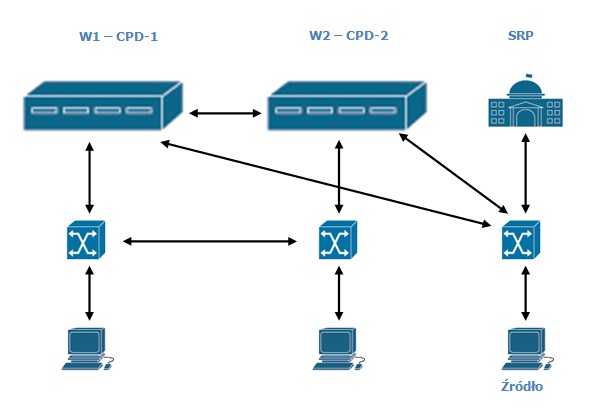 Implementacja i dokumentacja konfiguracji dostarczonych elementów infrastruktury:Szafy stelażowej 42U wraz z podtrzymaniem awaryjnym.Konfiguracja i udostępnienie wysokodostępnych zasobów pamięci masowych o charakterystyce:zabezpieczonych lokalnie w każdej serwerowni sprzętową realizacją co najmniej RAID5,zabezpieczonych między serwerowniami synchroniczną replikacją (kopią lustrzaną), replikacja przesyła wyłącznie unikalne i skompresowane dane przez sieć LAN/WAN,Zapewniającą realizację migawek zasobów maszyn wirtualnych zintegrowaną z oferowanym systemem kopii zapasowej.Platformy wirtualizacyjnej Zadania zarządzania muszą pozwalać na automatyzację, zarządzanie z interfejsu VMware web client (html5), pozostawiając jednocześnie proces decyzyjny w rękach administratora,Procesów i funkcji opisanych w przedmiocie zamówienia w szczególności:Polityk i harmonogramów zabezpieczenia danych (backup)Użytkownicy muszą mieć możliwość samodzielnego przywracania usuniętych maili oraz plików z wykorzystaniem obecnych interfejsów dostępowych,Klastra vSMC zapewniającego przełączenie środowiska pomiędzy 2 serwerowniami.Środowiska aplikacyjne Zamawiającego wymagające migracji.Microsoft Active DirectoryStan obecny:OS: serwer fizyczny Windows 2008 R2 StandardAutentykacja/Usługi sieciowe: AD PDC, DNS, LANMANRDBMS/Aplikacja: AD/DNS, 2 serweryKonsola Symantec Endpoint Protection 14.3Klient Symantec Endpoint Protection 14.3Sieć: współdzielony segment sieciowy LANStan docelowy:OS: VM Windows 2019 Autentykacja/Usługi sieciowe: AD domena (PDC) (kompatybilność Windows 2016)DNS (główny)RDBMS: N/AAplikacja:Konsola Symantec Endpoint Protection 14.3Klient Symantec Endpoint Protection 14.3Sieć: VLAN10 (trunk na 2 interfejsów 10GbE)Łączność z Internetem:wyłącznie do serwerów update MSsystem antywirusowy Łączność z VLAN100: Autentykacja/DNSMigracja użytkowników w trybie online. Unikalne hasła w domenie dla każdego użytkownika.Uaktualnienie do najnowszej wersji OS.System pocztowy MS ExchangeStan obecny:OS: serwer fizyczny Windows 2008R2 StandardAutentykacja/Usługi sieciowe: AD, BDCDNS RDBMS/Aplikacja: MS Exchange 2010Symantec Mail Security for Microsoft ExchangeKlient Symantec Endpoint Protection 14.3Sieć: współdzielony segment sieciowy LANStan docelowy:OS: VM Windows 2019Autentykacja/Usługi sieciowe: AD nowa domenaDNSRDBMS/Aplikacja:MS Exchange 2010Symantec Mail Security for Microsoft ExchangeKlient Symantec Endpoint Protection 14.3Sieć: wydzielony VLAN110 (trunk 2 interfejsów 10GbE); Łączność z Internetem:wyłącznie do serwerów update MSochrona antywirusowaporty niezbędne do działania poczty SMTPŁączność z VLAN10: klienci Outlook oraz weboutlook.Relacje zaufania do nowej domeny, aby użytkownicy mogli bez zmian korzystać z poczty elektronicznej w trakcie i po migracji do nowej domeny. Migracja skrzynek w trybie online.Serwer baz danychStan obecny:OS: serwer fizyczny Windows 2008R2 StandardAutentykacja/Usługi sieciowe: ADDNS RDBMS/Aplikacja: MS SQL Server 2008Firebird Server 2.5.2MS SQL Server 2012 ExpressKlient Symantec Endpoint Protection 14.3Sieć: współdzielony segment sieciowy LANStan docelowy:OS: VM Windows 2019Autentykacja/Usługi sieciowe: AD (nowa domena)DNSRDBMS/Aplikacja: MS SQL Server 2019 StandardFirebird Server 2.5.2Klient Symantec Endpoint Protection 14.3Sieć: VLAN123 (trunk 2 interfejsów 10GbE)Dostęp do sieci dostępowej VLAN10Dostęp do VLAN100 (wyłącznie porty autentykacji)Dostęp do VLAN121, VLAN122 (łacznosć apliakcji z bazami danych)Łączność z Internetem:wyłącznie do serwerów update MS,ochrona antywirusowa.Usługi drukowania oraz plikoweStan obecny:OS: serwer fizyczny Windows 2008R2 StandardAutentykacja/Usługi sieciowe: ADDNS RDBMS/Aplikacja: Serwer plików oraz drukuKlient Symantec Endpoint Protection 14.3Sieć: współdzielony segment sieciowy LANStan docelowy:OS: VM Windows 2019Autentykacja/Usługi sieciowe: AD domena (BDC)DNS (buforujący)DHCP NACRDBMS/Aplikacja:Serwer plików oraz drukuzasoby wydziałowe oraz katalogi prywatne użytkownikówKlient Symantec Endpoint Protection 14.3Sieć: VLAN110 (trunk 2 interfejsów 10GbE)Dostęp do sieci aplikacyjnych VLAN121+ Dostęp do VLAN100 (wyłącznie porty autentykacji)Dostęp do internetu.Ustawienie odp. priorytetów dla komunikatorów: signal, whatsapp, messanger, skype, teams, webex, zoom. Łącznie do 20 usług.Migracja plików użytkowników oraz plików działowych do nowego serwera. Ustawienie limitów na udziałach wydziałowych i użytkowników (quota). Podłączenie do UTM/NGFW.Obsługa aplikacji firmy PROBITStan obecny:OS: Windows 7Autentykacja/Usługi sieciowe: ADDNS RDBMS/Aplikacja: MS SQL Server 2014 ExpressAplikacja firmy PROBITSieć: współdzielony segment sieciowy LANStan docelowy:OS: VM Windows 2019Autentykacja/Usługi sieciowe:AD (nowa domena)DNSRDBMS/Aplikacja: MS SQL Server 2019 ExpressAplikacja firmy PROBITKlient Symantec Endpoint Protection 14.3Sieć: VLAN124 (trunk 2 interfejsów 10GbE)Dostęp do sieci dostępowej VLAN10Dostęp do VLAN100 (wyłącznie porty autentykacji)Dostęp do internetu.Podłączenie do UTM/NGFW (usługi komunikacji, aktualizacji OS oraz aplikacji).Środowisko aplikacji SELWIN oraz Systemu Rejestrów Państwowych (SRP) „ŹRÓDŁO”.Stan obecny:OS: serwer fizyczny Windows 2008 R2 FoundationAutentykacja/Usługi sieciowe: Lokalna autentykacja WindowsDNS SRPRDBMS/Aplikacja:MS SQL Expres 2014,SELWIN - komunikacja ze stacjami klienckimi, komunikacja z SRP (pobieranie subskrypcji),Klient Symantec Endpoint Protection 14.0 - pobieranie aktualizacji i subskrypcji z sieci SRP.Sieć: wydzielona fizycznie (dedykowane 2 interfejsy 1GbE) sieć SRP.Stan docelowy:OS: VM Windows 2019Autentykacja/Usługi sieciowe:DNS SRPUżytkownicy lokalni WindowsRDBMS/Aplikacja:MS SQL Expres 2014,SELWIN - komunikacja ze stacjami klienckimi, komunikacja z SRP (pobieranie subskrypcji),Klient Symantec Endpoint Protection 14.0 - pobieranie aktualizacji i subskrypcji z sieci SRP.Sieć: wydzielona, fizycznie dedykowane 2 interfejsy 1GbE); brak połączenia z Internetem, połączenie z siecią SRP.Sieć mgmntStan obecny:OS: N/ARDBMS/Aplikacja: N/AAutentykacja/Usługi sieciowe: wewnętrzni użytkownicySieć: współdzielony segment sieciowy LANStan docelowy:OS: N/AAutentykacja/Usługi sieciowe: użytkownicy wewnętrzniRDBMS/Aplikacja: N/ASieć: VLAN1 (interfejsy 1GbE)Dostęp do sieci VLAN110Dostęp do internetu.Wydzielona sieć zarządzająca z dostępem do internetu: aktualizacja/zdalne usługi wsparcia użytkownika (Webex, ssh, zoom, teams, TeamViewer).Dodatkowo Wykonawca ma dostarczyć i skonfigurować 2 tzw. „stacje przesiadkowe” dla bezpiecznego dostępu pracowników wsparcia, niezbędnego przy zdalnym rozwiązywaniu problemów technicznych.Wykonawca przed przystąpieniem do migracji opracuje  w porozumieniu z Zamawiającym jej szczegółowy zakres oraz harmonogram.Wszystkie prace instalacyjne i wdrożeniowe muszą być wykonane przez pracowników posiadających ważny certyfikat i/lub zaświadczenie potwierdzające posiadanie odpowiednich kwalifikacji/odpowiedniej wiedzy, wystawione przez producenta w zakresie oferowanego rozwiązania. Na żądanie Zamawiającego, Wykonawca przedstawi dokumenty potwierdzające spełnienie tego wymagania.Szczegółowa specyfikacja elementów dostawy
W ramach przedmiotowego zamówienia, Zamawiający wymaga dostarczenia sprzętu oraz oprogramowania, którego parametry minimalne wskazane zostały w niniejszym dokumencie. Zamawiający akceptuje sprzęt oraz oprogramowanie o wyższych (lepszych) parametrach użytkowych lub wykonany w nowszej technologii pod warunkiem, że produkty zaoferowane przez Wykonawcę spełniają wszystkie parametry minimalne oraz:wszystkie oferowane urządzenia muszą być fabrycznie nowe. Przed dostawą sprzęt musi być zarejestrowany przez producenta bezpośrednio na Zamawiającego, jako jedynego użytkownika po opuszczeniu fabryki. Jeśli producent nie prowadzi rejestracji sprzętu, to wymaga się deklaracji producenta, iż sprzęt jest fabrycznie nowy.w momencie oferowania wszystkie elementy oferowanego systemu muszą być dostępne (dostarczane przez producenta) w dacie złożenia oferty i nie mogą być przeznaczone przez producenta do wycofania z produkcji lub sprzedaży.urządzenia i ich komponenty muszą być oznakowane przez producentów w taki sposób, aby możliwa była identyfikacja zarówno produktu jak i producenta.urządzenia muszą być dostarczone Zamawiającemu w oryginalnych opakowaniach fabrycznych.do każdego urządzenia i oprogramowania musi być dostarczony komplet standardowej dokumentacji dla użytkownika w formie papierowej lub elektronicznej w języku angielskim lub polskim.sprzęt musi pochodzić z autoryzowanego przez jej producenta kanału dystrybucji i nie może być obciążony uprzednio nabytymi prawami podmiotów trzecich (subdystrybucja, niezależni brokerzy) oraz musi być przeznaczony do sprzedaży i serwisu na rynku polskim.wszystkie urządzenia posiadają oznakowanie CE produktu albo spełniają normy równoważne.wszystkie urządzenia, jeśli nie podano inaczej, muszą współpracować z siecią energetyczną o parametrach: 230 V ± 10%, 50 Hz.korzystanie przez Zamawiającego z dostarczonego produktu nie narusza majątkowych praw autorskich osób trzecich.Zamawiający zastrzega sobie:prawo do sprawdzenia legalności dostawy bezpośrednio u polskiego przedstawiciela producenta, w szczególności ważności i zakresu uprawnień licencyjnych oraz gwarancyjnych.żądanie dostarczenia przed dostawą dokumentu zawierającego listę numerów seryjnych dostarczanego sprzętu w celu weryfikacji spełnienia warunków gwarancyjnych.Zamawiający wymaga kompleksowego uruchomienia i zainstalowania dostarczonego sprzętu oraz oprogramowania.SprzętZamawiający wymaga, aby wszystkie dostarczone urządzenia został uruchomione i umieszczone (zamontowane) w miejscach przeznaczenia, w uzgodnionym przez obie strony terminie. Sposób montażu powinien być dostosowany do technologii wykonania oraz ma być przeprowadzony zgonie z zaleceniami producenta dostarczonych rozwiązań.OprogramowanieDostarczone systemy operacyjne, oprogramowanie aplikacyjne oraz wszystkie niezbędne oprogramowanie dodatkowe mają być kompletnie zainstalowane oraz aktywowane o ile jest to wymagane.Przez sformułowania: „ma umożliwić, ma zapewnić” Zamawiający rozumie możliwość pełnego, zgodnego z opisem wymagań, wykorzystania danej funkcjonalności, bez konieczności zakupu dodatkowych licencji lub ponoszenia dodatkowych opłat.Mając na uwadze nadrzędność celu jakim jest skuteczne uruchomienie planowanych rozwiązań Zamawiający zastrzega, że zadaniem Wykonawcy jest dostarczenie wszelkich niezbędnych elementów sprzętowych, oprogramowania, licencji oraz wykonanie wszystkich niezbędnych prac instalacyjnych, konfiguracyjnych i wdrożeniowych, które konieczne są do osiągnięcia zakładanego celu, nawet jeśli nie zostały one wymienione w dalszej części niniejszego dokumentu.Wykonawca zobowiązany jest do zawarcia w ofercie szczegółowego opisu jakościowo/ilościowego realizacji wyspecyfikowanych poniżej wymagań. Zamawiający w trosce o przejrzystość postępowania oraz w celu właściwej oceny oferowanego rozwiązania nie dopuszcza zasłaniania się tajemnicą przedsiębiorstwa w opisie sposobu realizacji przedmiotu niniejszego postępowania wyspecyfikowanego w punktach poniżej - odpowiedzi typu „Spełnia”, „TAK”, „NIE” nie powinny być używane i mogą być przyczyną odrzucenia oferty.Dostarczony Sprzęt ma być fabrycznie nowy, wyprodukowany nie wcześniej niż 6 miesięcy przed datą dostarczenia do Zamawiającego i pochodzić z oficjalnego kanału dystrybucyjnego producenta na rynek polski. Zamawiający zastrzega sobie, aby Wykonawca na żądanie Zamawiającego przedłożył oświadczenie Producenta oferowanego sprzętu, w języku polskim, potwierdzające pochodzenie sprzętu z autoryzowanego kanału sprzedaży z Polski.Wszystkie urządzenia wymienione poniżej:Powinny zostać dostarczone, w obudowie przystosowanej oraz z zestawem producenta do montażu w dostarczonej oraz istniejącej szafie stelażowej 19”.Urządzenia dostarczone wraz z kompletem niezbędnych wkładek/kabli umożliwiających połączenie serwerów, listw PDU i UPS’a oraz podłączenia do istniejącej sieci LAN, kablami światłowodowymi.Wykonawca jest zobowiązany dostarczyć wszystkich innych zasobów niezbędnych do działania oferowanego rozwiązania zgodnie z dobrą praktyką w powyższej architekturze oraz po dokonaniu wizji lokalnej. Oferent jest zobowiązany do przedstawienia szczegółowego wykazu dostarczanych komponentów i ich konfiguracji, opisu architektury z uwzględnieniem realizacji wymaganych usług w celu i umożliwienia analizy rzetelności składanej oferty. Informacje te nie mogą podlegać utajnieniu w postępowaniu.Platforma wirtualizacyjnaPrzełącznikiPrzełączniki Aruba 2920-48G sztuk 2 w minimalnej konfiguracji:Zamawiający dopuszcza rozwiązanie równoważne to jest 4 nowe przełączniki o parametrach patrz Załącznik 1.Szafa stelażowa wraz z zasilaniem awaryjnym do CPD-2Zasilacz awaryjny do CPD-1Dostarczyć i zamontować taki sam UPS jak oferowany do CPD-2. Licencje na oprogramowanieDostarczyć: Licencje MS Windows 2019 PL, umożliwiające uruchomienie nie mniej niż 6 instancji systemu operacyjnego na każdym dostarczonym węźle przetwarzania, 60 licencji CAL na urządzenia,Licencje MS SQL Server Standard PL + 5 licencji CAL na użytkownika,Licencję Exchange Serwer 2019 PL – 1 szt.,60 Licencji CAL dla Exchange Serwer 2019 na użytkownika,Licencje VMware objęte 5 letnim wsparciem zalecane i wymagane dla dostarczonego rozwiązania zawierające minimum funkcjonalności: vCenter Server,vMotion, High Availability,Licencja Windows 10 Professional PL.SzkoleniaOferent dostarczy następujące darmowe dla Zamawiającego szkolenia:WS-011 Windows Server 2019 Administration - prowadzenie w języku polskim w autoryzowanym centrum szkoleniowym (5 osobo-dni),Certyfikowane szkolenia producenta w wymiarze niezbędnym dla oferowanego rozwiązania i VMware nie mniejszym niż 7 osobo-dni,Jednodniowe, powykonawcze szkolenie warsztatowe z zakresu obsługi dostarczonego rozwiązania.Termin ważność dostarczonych szkoleń nie może być krótszy niż 12 miesięcy. GwarancjaWszystkie dostarczone komponenty:platforma wirtualizacyjna (w tym oprogramowanie stanowiące jej integralną część),urządzenia sieciowe,szafa RACK 19” wraz z osprzętem,UPS-y,muszą być objęte 5 letnią usługą gwarancyjną producenta, z czasem reakcji serwisu w miejscu instalacji następnego dnia roboczego od zgłoszenia i skutecznym czasem naprawy nie dłuższym niż 14 dni kalendarzowych od przyjęcia zgłoszenia, z opcją pozostawienia uszkodzonych nośników danych u Zamawiającego (Zamawiający nie ponosi żadnych kosztów wymiany uszkodzonych nośników danych). Serwis będzie realizowany przez producenta w jego autoryzowanym kanale serwisowym.W przypadku awarii, która nie zostanie usunięta w terminie 30 dni kalendarzowych, Wykonawca zobowiązany będzie do wymiany urządzeń/elementów na fabrycznie nowe, o parametrach nie gorszych od uszkodzonych. Wymiana urządzeń i elementów na fabrycznie nowe nastąpi najpóźniej w 35 dniu kalendarzowym od dnia zgłoszenia awarii.Wykonawca zobowiązany jest do przywrócenia sprawności działania systemów/sprzętu do stany sprzed awarii.Dodatkowo gwarancja musi obejmować:dostęp do telefonicznego wsparcia technicznego producenta oprogramowania i sprzętu w języku polskim w dni robocze w godzinach 8:00 - 16:00;udzielanie odpowiedzi na pytania dotyczące instalacji, używania i konfiguracji dostarczonych urządzeń i oprogramowania;bezpośrednie konsultacje telefoniczne oraz poprzez pocztę elektroniczną z inżynierem producenta lub jego autoryzowanego polskiego przedstawiciela dotyczące bieżących problemów związanych ze sprzętem i oprogramowaniem;analizę informacji diagnostycznych mającą na celu określenie przyczyny problemu, np. pomoc w interpretacji problemów związanych z instalacją;w przypadku znanych defektów oprogramowania, przekazywanie informacji o sposobie ich usunięcia lub obejścia, a także udzielanie pomocy w uzyskaniu poprawek, do otrzymania których Zamawiający jest uprawniony w ramach dostarczonych licencji;nieprzerwany i nieograniczony dostęp do zasobów elektronicznych, baz samopomocy, FAQ baz wiedzy producenta sprzętu;możliwość telefonicznego oraz elektronicznego zgłaszania awarii dotyczących dostarczonego sprzętu w dni robocze, w godzinach 8:00-16:00;obsługę zgłoszeń w języku polskim;możliwość sprawdzenia statusu gwarancji i wsparcia poprzez stronę producenta podając unikatowy numer urządzenia;pobieranie uaktualnień oraz sterowników nawet w przypadku wygaśnięcia gwarancji urządzenia.Wykonawca dostarczy usługi zdalnego wsparcia powykonawczego w zakresie oferowanego rozwiązania i sprzętu, w wymiarze 8 osobodni rozliczane z inkrementem dwu godzinnym.Wykonawca przy dostawie dostarczy:oświadczenie producenta, że w przypadku niewywiązywania się z obowiązków gwarancyjnych Wykonawcy albo ogłoszenia upadłości lub likwidacji Wykonawcy, przejmie na siebie wszelkie zobowiązania związane z serwisem na zasadach określonych w niniejszym dokumencie, do końca okresu świadczenia usług gwarancyjnych;dokumenty potwierdzające objęcie przez producenta wymaganą gwarancją oferowanego sprzętu/rozwiązania.Zamawiający udostępni Wykonawcy na potrzeby projektu następujące zasoby z istniejącej i/lub zamawianej infrastruktury: CPD-1:9U na w istniejącej szafie stelażowej 42U na potrzeby zamontowania dostarczonej infrastruktury (węzłów, urządzeń sieciowych, zasilacza awaryjnego) 8 portów 1GbE i 4 porty 10GbE w rozbudowanej sieci na potrzeby dostarczonych elementów sprzętowych.4 gniazda zasilania C13 z możliwością podpięcia łącznej mocy nominalnej 2,4kW.4 gniazda zasilające listw PDU C202 Pary włókien światłowodowych dla dodatkowego połączenia pomiędzy serwerowniami CPD-1 i CPD-2Podłączenie dostarczonego zasilacza awaryjnego UPS do sieci zasilania 2x IEC 32A/230V CPD-2:9U na w dostarczonej szafie stelażowej 42U na potrzeby zamontowania dostarczonej infrastruktury (węzłów, urządzeń sieciowych, zasilacza awaryjnego) 8 portów 1GbE i 4 porty 10GbE w rozbudowanej sieci na potrzeby dostarczonych elementów sprzętowych.4 gniazda zasilania C13 z możliwością podpięcia łącznej mocy nominalnej 2,4kW.4 gniazda zasilające listw PDU C202 par włókien światłowodowych dla połączenia pomiędzy serwerowniami CPD-1 i CPD-2Podłączenie dostarczonego zasilacza awaryjnego UPS do sieci zasilania 2x IEC 32A/230V   Wykonawca zobowiązany jest dostarczyć niezbędne akcesoria do montażu i podłączenia dostarczonych elementów infrastruktury do sieci LAN oraz zasilania. W przypadku, jeśli oferowana infrastruktura wymaga większej ilości zasobów Oferent musi dostarczyć je we własnym zakresie.Załącznik 1Specyfikacja przełączników równoważnych:Możliwość połączenia do 4 przełączników w przełącznik wirtualny.Zapewnia konfigurację logicznego/wirtualnego przełącznika zapewniającego zrównoważenie obciążenia pomiędzy przełącznikami z wykorzystaniem LACP z wykorzystaniem co najmniej 2 portów w każdym przełączniku.Zarządzanego jak jedno urządzenie. Wspiera architekturę, w której 2 przełączniki zainstalowane w DC1 łączą się z dwoma przełącznikami w DC2 z wykorzystaniem kabli OM3.Zarządzanych przez interfejs web wspierający https z zabezpieczeniem sesji przed snoopingiem.Wspierających protokoły zarządzające SNMPv1, v2c, and v3. Zapewniających pełne logowanie sesji.Udostępniających pełne informacje niezbędne do identyfikacji i rozwiązania problemówWyposażonych w podwójny obszar pamięci flash na potrzeby aktualizacji. W przypadku błędu aktualizacji możliwe jest restart ze starej wersji systemu.Wspierający tzw. port mirroring na potrzeby analizy i monitorowania.Z wbudowaną usługą Network Time Protocol (NTP) pozwalającą na synchronizację czasu wszystkich wymagających tego urządzeń podłączonych do sieci.Wspierających IEEE 802.1AB Link Layer Discovery Protocol (LLDP).Oferujących uproszczony interfejs linii komend (CLI) ze wsparciem dla rozwiązywania problemów. Wsparcie dla zaawansowanego monitoringu I raportowania (RMON) w zakresie statystyk, historii, alarmów oraz zdarzeń.Z wbudowaną usługą DHCP pozwalająca na szybką instalację.Wbudowana detekcja poprawności działania kabli.Wbudowana usługa Quality of Service (QoS).Usługa Broadcast control.Ograniczanie strumienia danych (defincja max/min per port/klolejkę).Priorytetyzację ruchu m.in. dla komunikatorów, wsparcie standardów tagowania IEEE 802.1p i DSCP, wsparcie minimum 4 sprzętowych kolejek.QoS: strict priority queuing (SP), weighted round robin (WRR) queuing, oraz SP+WRR.Automatyczne dostosowanie parametrów portu odpowiednio do 10/100/1000 lub 1/10GBASE-T. Wsparcie IEEE 802.3X flow control.Zabezpieczenie przed “sztormem pakietów” Wsparcie „jumbo frames” do 10kB. Pełne wsparcie (host, routing, MLD snooping, ACL/QoS) dla IPv6.Access Control Lists (ACLs) filtrowanie po MAC/IP z określonym harmonogramem dziennym lub tygodniowym.IEEE 802.1X oraz RADIUS.Automatyczne podłączanie do VLAN assignment bazujące na ID.Blokada/Izolacja Portów – porty w grupie nie widzą się nawzajem. Ochrona przez atakiem ARP z nieautoryzowanego źródła.Ochrona STP BPDU (Bridge Protocol Data Units).Ochrona STP root guard ( oprogramowanie złośliwe lub błędy konfiguracji).Ochrona Automatic denial-of-service.Zabezpiecznie dostępu hasłem.Autonegocjacja na każdym porcie Half-/full-duplex.„Selectable queue configurations”.Filtrowanie IGMP/MLD Snooping.Porty 10-Gigabit SFP+.Przełączanie w warstwie 2VLAN tagging.IEEE 802.1Q with 4,094 simultaneous VLAN IDs.Spanning Tree Protocol (STP).IEEE 802.1D STP.IEEE 802.1w Rapid Spanning Tree Protocol (RSTP).IEEE 802.1s Multiple Spanning Tree Protocol (MSTP).Filtorwanie BPDU filtering.Usługi warstwy 3Address Resolution Protocol (ARP).DHCP relay.Layer 3 routing.Static IPv4/IPv6 routing.Wysoka dostepnośćAgregacja do 8 połączeń (max 128 per przełącznik).Konwergecja sieciLLDP-MED (Media Endpoint Discovery).Auto voice VLAN.(opcjonalnie) PoE Models For Converged Voice / Data Networks.Ochrona środowiskaCertyfikaty RoHS and WEEE.Zgodność z IEEE 802.3az.Wsparcie5 lat NBD (z gwarantowanym czasem reakcji serwisy w miejscu instalacji następnego dnia roboczego).4. INFORMACJA O PRZEWIDYWANYCH ZAMÓWIENIACH POLEGAJĄCYCH NA POWTÓRZENIU PODOBNYCH ZAMÓWIEŃ (ART. 67 UST 1 PKT 6):4.1 Zamawiający nie przewiduje udzielenie zamówień, o których mowa w art. 67 ust. 1 pkt 6 ustawy Prawo zamówień publicznych.5. TERMIN WYKONANIA ZAMÓWIENIA: 5.1 Zamówienia musi zostać zrealizowane w terminie: 1) dostawa sprzętu, licencji – termin realizacji zamówienia do 22.12.2020 r. 2) usługi instalacyjne, wdrożeniowe, migracyjne, szkoleniowe – termin realizacji zamówienia do 29.01.2021 r. 6. WARUNKI UDZIAŁU W POSTĘPOWANIU ORAZ OPIS SPOSOBU DOKONYWANIA OCENY SPEŁNIANIA TYCH WARUNKÓW:6.1	W postępowaniu mogą wziąć udział Wykonawcy nie wykluczeni na podstawie art. 24 ust. 1 ustawy z dnia 29 stycznia 2004 r. Prawo zamówień publicznych 
(Dz. U. z 2019 r., poz. 1843 z późn. zm.), spełniający warunki i wymagania określone w Specyfikacji Istotnych Warunków Zamówienia oraz w art. 22 ustawy Prawo Zamówień Publicznych. 6.2	Warunki udziału w postępowaniu dotyczą:a) kompetencji lub uprawnień do prowadzenia określonej działalności zawodowej o ile wynika to z odrębnych przepisów;Zamawiający  nie określa warunków w tym zakresieb) sytuacji ekonomicznej lub finansowej;Zamawiający  nie określa warunków w tym zakresiec) zdolności technicznej lub zawodowej.6.3 Zamawiający uzna, że Wykonawca spełnia warunek posiadania zdolności technicznej lub zawodowej, jeżeli:a) Wykonawca przedstawi i udokumentuje, że w okresie ostatnich 3 lat przed upływem terminu składania ofert albo wniosków o dopuszczenie do udziału w postępowaniu, a jeżeli okres prowadzenia działalności jest krótszy, w tym okresie w ramach wykonanych dostaw wykonał co najmniej: - jedną dostawę (realizowaną w ramach jednego kontraktu/umowy) polegającą na dostarczeniu systemów serwerowych o wartości zamówienia co najmniej 300 000,00 zł brutto.Przez zamówienia wykonane należy rozumieć: Zamówienia rozpoczęte i zakończone w w/w okresieZamówienia zakończone w w/w okresie, których rozpoczęcie mogło nastąpić wcześniej niż w w/w okresie.6.4 Zamawiający oceni spełnienie warunków udziału w postępowaniu w oparciu o oświadczenia i dokumenty złożone przez Wykonawcę wymienione w punkcie 7.6.5 W przypadku wykonawców wspólnie ubiegających się o udzielenie zamówienia warunki określone w pkt. 6.2 wykonawcy ci mogą spełnić łącznie, warunki w zakresie braku podstaw do wykluczenia z powodu nie spełnienia warunków, o których mowa 
w art. 24 ust 1 ustawy Prawo zamówień publicznych każdy z wykonawców spełnia samodzielnie. Ocena spełniania warunków udziału w postępowaniu nastąpi w formule spełnia – nie spełnia.Nie spełnienie chociażby jednego z warunków powoduje wykluczenie wykonawcy z postępowania. 6.6 Zamawiający nie przewiduje wykluczenia Wykonawcy na podstawie art. 24 ust 5 ustawy. 6.7 Zamawiający informuje, że zgodnie z art. 24aa ust. 1 ustawy, najpierw dokona oceny ofert, a następnie zbada, czy wykonawca, którego oferta została oceniona jako najkorzystniejsza, nie podlega wykluczeniu oraz spełnia warunki udziału w postępowaniu.Etap I - Ocena wstępna odbywać się będzie na podstawie informacji zawartych w oświadczeniach złożonych do oferty, o których mowa w pkt 7.1 i 7.2 SIWZ, na zasadzie spełnia/ nie spełnia.Etap II - Ocena ostateczna: Wykonawca, którego oferta zostanie najwyżej oceniona na podstawie kryteriów oceny ofert, na wezwanie Zamawiającego, w terminie 5 dni zobowiązany będzie do przedłożenia dokumentów potwierdzających brak podstaw do wykluczenia z postępowania oraz potwierdzających spełnianie warunków udziału w postępowaniu.7. INFORMACJA O DOKUMENTACH I OŚWIADCZENIACH, JAKIE MAJĄ DOSTARCZYĆ WYKONAWCY W CELU POTWIERDZENIA SPEŁNIENIA WARUNKÓW UDZIAŁU W POSTĘPOWANIU: 7.1  W celu potwierdzenia spełnienia warunków udziału w postępowaniu, o których mowa w pkt 6 SIWZ, Wykonawca składa oświadczenie o spełnieniu warunków na podstawie art. 22 ust. 1 pkt. 2 Pzp - (wzór zał. nr 3 do SIWZ). 7.2 W celu wykazania braku podstaw do wykluczenia na podstawie art. 24 ust 1 Wykonawca składa oświadczenie o braku podstaw do wykluczenia z postępowania o udzielenie zamówienia w okolicznościach o których mowa w art 24 ust 1 Pzp ( wzór zał. nr 2 SIWZ).7.3 Dokumenty dotyczące przynależności do tej samej grupy kapitałowej. Wykonawca w   terminie 3 dni od dnia zamieszczenia na stronie internetowej informacji, o której mowa w art. 86 ust. 5 (nie wcześniej) przekazuje Zamawiającemu oświadczenie, o którym mowa w art. 24 ust. 1 pkt 23. Wraz ze złożeniem oświadczenia, Wykonawca może przedstawić dowody potwierdzające, że powiązania z innym wykonawcą nie prowadzą do zakłócenia konkurencji w postępowaniu. Powyższe oświadczenie należy złożyć wg wzoru stanowiącego załącznik nr 4  do SIWZ.7.4 Wykonawca oprócz oświadczeń, o których mowa w punkcie 7.1 i 7.2 SIWZ do oferty składa: 1)	Certyfikat ISO 9001 dla producenta sprzętu,2)	Certyfikat ISO 14001 dla producenta sprzętu,3)	Deklaracja zgodności CE,4) Potwierdzenie spełnienia kryteriów środowiskowych, w tym zgodności z dyrektywą RoHS Unii Europejskiej o eliminacji substancji niebezpiecznych,5) Formularz ofertowy – wzór załącznik nr 7 do SIWZ. 7.5 Wykonawca, którego oferta została najwyżej oceniona zostanie wezwany do złożenia:a) wykazu dostaw wykonanych, a w przypadku świadczeń okresowych lub ciągłych również wykonywanych, w okresie ostatnich 3 lat przed upływem terminu składania ofert albo wniosków o dopuszczenie do udziału w postępowaniu, a jeżeli okres prowadzenia działalności jest krótszy – w tym okresie, wraz z podaniem ich wartości, przedmiotu, dat wykonania i podmiotów, na rzecz których dostawy zostały wykonane, oraz załączeniem dowodów określających czy te dostawy zostały wykonane lub są wykonywane należycie, przy czym dowodami, o których mowa, są referencje bądź inne dokumenty wystawione przez podmiot, na rzecz którego dostawy były wykonywane, a w przypadku świadczeń okresowych lub ciągłych są wykonywane, a jeżeli z uzasadnionej przyczyny o obiektywnym charakterze wykonawca nie jest w stanie uzyskać tych dokumentów – oświadczenie wykonawcy; w przypadku świadczeń okresowych lub ciągłych nadal wykonywanych referencje bądź inne dokumenty potwierdzające ich należyte wykonywanie powinny być wydane nie wcześniej niż 3 miesiące przed upływem terminu składania ofert albo wniosków o dopuszczenie do udziału w postępowaniu – wzór wykazu dostaw stanowi załącznik nr 6 do SIWZ.7.6 Wymagane dokumenty powinny być składane są w oryginale w postaci dokumentu elektronicznego lub w elektronicznej kopii dokumentu lub oświadczenia poświadczonej za zgodność z oryginałem (wersja elektroniczna) albo w oryginale lub kopii poświadczonej za zgodność z oryginałem (wersja papierowa) przez Wykonawcę lub osobę uprawnioną do reprezentowania Wykonawcy, podmiot na którego zdolnościach lub sytuacji polega Wykonawca, Wykonawcy wspólnie ubiegający się o udzielnie zamówienia publicznego albo podwykonawca, w zakresie dokumentów, które każdego z nich dotyczą. 7.7 Wykonawca, który zamierza powierzyć wykonanie części zamówienia podwykonawcom, w celu wykazania braku istnienia wobec nich podstaw wykluczenia z udziału w postępowaniu, zmieszczą informacje o podwykonawcach w formularzu ofertowym z wskazaniem zakresu wykonywanych prac oraz podaniem firmy podwykonawcy.7.8 Jeżeli wykonawca dokona zmiany lub rezygnacji z podwykonawcy, na którego zasoby powoływał się na zasadach określonych w art. 22a ust 1, w celu wykazania spełniania warunków udziału w postępowaniu, wykonawca jest zobowiązany wykazać zamawiającemu, że proponowany inny podwykonawca lub wykonawca samodzielnie spełnia je w stopniu nie mniejszym niż podwykonawca, na którego zasoby powoływał się w trakcie postępowania o udzielenie zamówienia.7.9 Jeżeli powierzenie podwykonawcy wykonania części zamówienia następuje w trakcie jego realizacji, wykonawca na żądanie zamawiającego przedstawia oświadczenie  podwykonawcy, że nie podlega wykluczeniu oraz spełnia warunki udziału w postępowaniu. Jeżeli zamawiający stwierdzi, że wobec danego podwykonawcy zachodzą podstawy wykluczenia, wykonawca obowiązany jest zastąpić tego podwykonawcę lub zrezygnować z powierzenia wykonania części zamówienia podwykonawcy. Powyższe zapisy stosuje się odpowiednio wobec dalszych podwykonawców. 7.10 Dokumenty lub oświadczenia, o których mowa w rozporządzeniu z dnia 26.07.2016r. (Dz.U. z 2016r. poz. 1126, z 2018r. poz. 1993 z późn. zm., z 2020 r. poz. 1282) dotyczące Wykonawcy i innych podmiotów, na których zdolnościach lub sytuacji polega Wykonawca na zasadach określonych w art.. 22a ustawy Pzp oraz dotyczące podwykonawców składane są w oryginale w postaci dokumentu elektronicznego lub w elektronicznej kopii dokumentu lub oświadczenia poświadczonej za zgodność z oryginałem (wersja elektroniczna) albo w oryginale lub kopii poświadczonej za zgodność z oryginałem (wersja papierowa).7.11 Wykonawca może w celu potwierdzenia spełniania warunków udziału w postępowaniu, w stosownych sytuacjach oraz w odniesieniu do zamówienia lub jego części, polegać na zdolnościach technicznych lub zawodowych lub sytuacji finansowej innych podmiotów, niezależnie od charakteru prawnego łączących go z nim stosunków prawnych. 7.12 Wykonawca, który polega na zdolnościach lub sytuacji innych podmiotów na zasadach określonych w art. 22a ustawy, zamieszcza informacje o tych podmiotach w oświadczeniach o których mowa w punkcie  7.1 i 7.2 SIWZ,7.13 Wykonawca, który polega na zdolnościach lub sytuacji innych podmiotów, musi udowodnić Zamawiającemu, że realizując zamówienie, będzie dysponował niezbędnymi zasobami tych podmiotów, w szczególności przedstawiając zobowiązanie tych podmiotów do oddania mu do dyspozycji niezbędnych zasobów na potrzeby realizacji zamówienia.7.14 W celu oceny dysponowania niezbędnymi zasobami w stopniu umożliwiającym należyte wykonanie zamówienia publicznego oraz oceny, czy stosunek łączący wykonawcę z tymi podmiotami gwarantuje rzeczywisty dostęp do ich zasobów, zamawiający może żądać dokumentów, które określają w szczególności:a) zakres dostępnych wykonawcy zasobów innego podmiotu,b) sposób wykorzystania zasobów innego podmiotu, przez wykonawcę, przy wykonywaniu zamówienia publicznego,c) zakres i okres udziału innego podmiotu przy wykonywaniu zamówienia publicznego,d) czy podmiot, na zdolnościach którego wykonawca polega w odniesieniu do warunków udziału w postępowaniu dotyczących wykształcenia, kwalifikacji zawodowych lub doświadczenia, zrealizuje roboty budowlane lub usługi, których wskazane zdolności dotyczą.7.15 W odniesieniu do warunków dotyczących wykształcenia, kwalifikacji zawodowych lub doświadczenia , Wykonawcy mogą polegać na zdolnościach innych podmiotów, jeśli podmioty te zrealizują roboty budowlane lub usługi, do realizacji których te zdolności są wymagane – podwykonawstwo. 7.16 Jeżeli zdolności techniczne lub zawodowe lub sytuacja finansowa podmiotu, na którego zdolnościach polega Wykonawca, nie potwierdzają spełnienia przez Wykonawcę warunków udziału w postępowaniu lub zachodzą wobec tych podmiotów podstawy wykluczenia, Zamawiający zażąda, aby Wykonawca w terminie określonym przez Zamawiającego:a) zastąpił ten podmiot innym podmiotem lub podmiotami lubb) zobowiązał się do osobistego wykonania odpowiedniej części zamówienia, jeżeli wykaże zdolności techniczne lub zawodowe lub sytuację finansową o których mowa w pkt. 7.107.17 Jeżeli jest to niezbędne do zapewnienia odpowiedniego przebiegu postępowania o udzielenie zamówienia, Zamawiający może na każdym etapie postępowania wezwać Wykonawców do złożenia wszystkich lub niektórych oświadczeń lub dokumentów potwierdzających, że nie podlegają wykluczeniu oraz spełniają warunki udziału w postępowaniu, a jeżeli zachodzą uzasadnione podstawy do uznania, że złożone oświadczenia lub dokumenty nie są aktualne do złożenia aktualnych oświadczeń lub dokumentów. 7.18 Jeżeli wykaz, oświadczenia lub dokumenty budzą wątpliwości zamawiającego, może on zwrócić się bezpośrednio do właściwego podmiotu, na rzecz którego roboty budowlane, dostawy lub usługi były wykonane, a w przypadku świadczeń okresowych lub ciągłych są wykonywane, o dodatkowe informacje lub dokumenty w tym zakresie jak również do właściwych organów odpowiednio kraju, w którym wykonawca ma siedzibę lub miejsce zamieszkania ma osoba, której dokument dotyczy, o udzielenie niezbędnych informacji dotyczących tego dokumentu.7.19 W przypadku wskazania przez wykonawcę dostępności wymaganych oświadczeń lub dokumentów w formie elektronicznej pod określonymi adresami internetowymi ogólnodostępnych i bezpłatnych baz danych, zamawiający pobiera samodzielnie z tych baz danych wskazane przez wykonawcę oświadczenia lub dokumenty. 7.20 W przypadku wskazania przez wykonawcę wymaganych oświadczeń lub dokumentów, które znajdują się w posiadaniu zamawiającego, w szczególności oświadczeń lub dokumentów przechowywanych przez Zamawiającego zgodnie z art. 97 ust 2 ustawy, zamawiający w celu potwierdzenia okoliczności, o których mowa w art. 25 ust 1 pkt. 1 i 3 ustawy, korzysta z posiadanych oświadczeń lub dokumentów, o ile są one aktualne. 8. SPOSÓB POROZUMIENIA SĘ ZAMAWIAJĄCEGO Z WYKONAWCAMI:8.1 Postępowanie prowadzone jest w języku polskim w formie elektronicznej za pośrednictwem platformazakupowa.pl (dalej jako „Platforma”) pod adresem https://platformazakupowa.pl/pn/gminakruszwica.8.2 W niniejszym postępowaniu zawiadomienia, zapytania do SIWZ oraz informacje Zamawiający i Wykonawcy przekazują drogą elektroniczną, za pośrednictwem https://platformazakupowa.pl/pn/gminakruszwica i formularza WYŚLIJ WIADMOŚĆ. Wszelkie zawiadomienia, zapytania do SIWZ, przekazywanie informacji winny zostać poprzedzone pismem przewodnim i wysłane wg powyższego jako załącznik opatrzony podpisem, np. w formacie pdf.8.3 W celu skrócenia udzielenia odpowiedzi na pytania preferuje się, aby komunikacja między zamawiającym a wykonawcami, w tym wszelkie oświadczenia, wnioski, zawiadomienia oraz informacje, przekazywane są w formie elektronicznej za pośrednictwem Platformy i formularza „Wyślij wiadomość do zamawiającego”. Za datę przekazania (wpływu) oświadczeń, wniosków, zawiadomień oraz informacji przyjmuje się datę ich przesłania za pośrednictwem Platformy poprzez kliknięcie przycisku  „Wyślij wiadomość” po których pojawi się komunikat, że wiadomość została wysłana do zamawiającego.8.4 Zamawiający będzie przekazywał wykonawcom informacje w formie elektronicznej za pośrednictwem Platformy. Informacje dotyczące odpowiedzi na pytania, zmiany specyfikacji, zmiany terminu składania i otwarcia ofert Zamawiający będzie zamieszczał na platformie w sekcji “Komunikaty”. Korespondencja, której zgodnie z obowiązującymi przepisami adresatem jest konkretny wykonawca, będzie przekazywana w formie elektronicznej za pośrednictwem Platformy do konkretnego wykonawcy.8.5 Wykonawca może zwrócić się do Zamawiającego o wyjaśnienie treści specyfikacji istotnych warunków zamówienia. Zamawiający jest obowiązany udzielić wyjaśnień niezwłocznie, jednak nie później niż na 2 dni przed upływem terminu składania ofert - pod warunkiem że wniosek o wyjaśnienie treści specyfikacji istotnych warunków zamówienia wpłynął do Zamawiającego nie później niż do końca dnia, w którym upływa połowa wyznaczonego terminu składania ofert.8.6 Treść zapytań wraz z wyjaśnieniami Zamawiający przekazuje wykonawcom, którym przekazał SIWZ bez ujawnienia źródeł zapytania oraz zamieszcza na stronie internetowej: https://platformazakupowa.pl/pn/gminakruszwica.8.7 Jeżeli wniosek o wyjaśnienie treści specyfikacji istotnych warunków zamówienia wpłynął po upływie terminu składania wniosku, o którym mowa w pkt 8.1, lub dotyczy udzielonych wyjaśnień, Zamawiający może udzielić wyjaśnień albo pozostawić wniosek bez rozpatrywania.8.8 Przedłużenie terminu składania ofert nie wpływa na bieg terminu składania wniosku, którym mowa w pkt 8.5.8.9 W uzasadnionych przypadkach Zamawiający może przed upływem terminu składania ofert zmienić treść specyfikacji istotnych warunków zamówienia. Dokonaną zmianę specyfikacji Zamawiający przekazuje niezwłocznie wszystkim Wykonawcom, którym przekazano specyfikację istotnych warunków zamówienia, a jeżeli specyfikacja jest udostępniona  na stronie internetowej, zamieszcza ją także na tej stronie.8.10 Komunikacja poprzez Wyślij wiadomość umożliwia dodanie do treści wysyłanej wiadomości plików lub spakowanego katalogu (załączników). W sytuacjach awaryjnych można skorzystać z adresu e-mail: um@kruszwica.um.gov.pl.8.11 Dla wygody dodatkowo Wykonawca otrzyma powiadomienia tj. wiadomość email dotyczące komunikatów w sytuacji gdy zamawiający opublikuje informacje publiczne lub spersonalizowaną wiadomość zwaną prywatną korespondencją. Warunkiem otrzymania powiadomień systemowych platformazakupowa.pl jest wcześniejsze poinformowanie przez Zamawiającego o postępowaniu, złożenie oferty lub wniosku jak i wystosowanie wiadomości przez wykonawcę w obrębie postępowania, na którą otrzyma odpowiedź.8.12 Osoby uprawnione do kontaktu z wykonawcami:- w zakresie proceduralnym – Monika Winiarczyk, Daria Starosta- w zakresie merytorycznym  – Artur Przybysz9. WADIUM:9.1 Oferta musi być zabezpieczona wadium w wysokości: 10.000,00 PLN (słownie: dziesięć tysięcy złotych 00/100 PLN).9.2 Wadium należy wnieść w terminie do dnia 30.11.2020 r. do godz. 10:00.9.3 W przypadku wadium wnoszonego w pieniądzu, jako termin wniesienia wadium przyjęty zostaje termin uznania kwoty na rachunku Zamawiającego 9.4 W przypadku wniesienia wadium w formie innej niż pieniądz – oryginał dokumentu potwierdzającego wniesienie wadium należy złożyć przed upływem terminu składania ofert w siedzibie Zamawiającego, w kasie w pokoju nr 103 (wystarczy zaadresować kopertę opisując wadium, przedmiot zamówienia z dopiskiem kasa pokój nr 103), a ksero dokumentu dołączyć do oferty.9.5 Wadium może być wnoszone w jednej lub kilku następujących formach:a) pieniądzu: przelewem na rachunek bankowy Zamawiającego: BS Kruszwica 11 8151 0001 0000 0909 2000 0017; z podaniem tytułu: Wadium- / Migracja do zwirtualizowanej usługowej platformy IT w Urzędzie Miejskim w Kruszwicy /b) poręczeniach bankowych lub poręczeniach spółdzielczej kasy oszczędnościowo-kredytowej, z tym że poręczenie kasy jest zawsze poręczeniem pieniężnym;c) gwarancjach bankowych;d) gwarancjach ubezpieczeniowych;e) poręczeniach udzielanych przez podmioty, o których mowa w art. 6b ust. 5 pkt 2 ustawy z dnia 9 listopada 2000 r. o utworzeniu Polskiej Agencji Rozwoju Przedsiębiorczości (Dz. U. z 2019 r. poz. 310, 836 i 1572). 9.6 Zamawiający dopuszcza wniesienie wadium (w przypadku formy innej niż pieniądz) w postaci dokumentu elektronicznego. 9.7 W przypadku wniesienia wadium (w przypadku formy innej niż pieniądz) w postaci dokumentu elektronicznego zaleca się opatrzenie tego dokumentu kwalifikowanym podpisem elektronicznym osób uprawnionych do jego wystawienia tj. wystawcę dokumentu, złożonego za pośrednictwem platformy zakupowej https://platformazakupowa.pl/pn/gminakruszwica.Za datę wniesienia wadium przyjmuje się datę jego przekazania na platformę zakupową Zamawiającego, w terminie nie późniejszym niż termin składania ofert.9.8 Wadium wnoszone w formie poręczeń lub gwarancji musi być złożone w oryginale w postaci dokumentu elektronicznego i musi obejmować cały okres związania ofertą. Oryginał wadium, sporządzony w postaci dokumentu elektronicznego podpisanego certyfikowanym kwalifikowanym podpisem elektronicznym przez osoby/ę uprawnioną zgodnie z zasadami reprezentacji Gwaranta/Poręczyciela. 9.9 W razie złożenia tego dokumentu w innej postaci (np. w kopii poświadczonej za zgodność z oryginałem przez Wykonawcę) Zamawiający uzna, iż wymagane wadium nie zostało w ogóle wniesione (tzn. oferta nie została prawidłowo zabezpieczona wymaganym wadium).9.10 Zamawiający zwraca wadium wszystkim Wykonawcom niezwłocznie po wyborze oferty najkorzystniejszej lub unieważnieniu postępowania, z wyjątkiem Wykonawcy, którego oferta została wybrana jako najkorzystniejsza, z zastrzeżeniem art. 46 ust. 4a ustawy Prawo Zamówień Publicznych.9.11 Wykonawcy, którego oferta została wybrana jako najkorzystniejsza, Zamawiający zwraca wadium niezwłocznie po zawarciu umowy w sprawie zamówienia publicznego oraz wniesieniu zabezpieczenia należytego wykonania umowy, jeżeli jego wniesienia żądano.9.12 Zamawiający zwraca niezwłocznie wadium, na wniosek wykonawcy, który wycofał ofertę przed upływem terminu składania ofert.9.13 Zamawiający żąda ponownego wniesienia wadium przez Wykonawcę, któremu zwrócono wadium na podstawie art. 46 ust. 1 ustawy Prawo Zamówień Publicznych, jeżeli w wyniku rozstrzygnięcia odwołania jego oferta została wybrana jako najkorzystniejsza. Wykonawca wnosi wadium w terminie określonym przez Zamawiającego.9.14 Zamawiający zatrzymuje wadium wraz z odsetkami, jeżeli wykonawca w odpowiedzi na wezwanie, o którym mowa w art. 26 ust. 3 i 3a, z przyczyn leżących po jego stronie, nie złożył oświadczeń lub dokumentów potwierdzających okoliczności, o których mowa w art. 25 ust. 1, oświadczenia, o którym mowa w art. 25a ust. 1, pełnomocnictw lub nie wyraził zgody na poprawienie omyłki, o której mowa w art. 87 ust. 2 pkt 3, co spowodowało brak możliwości wybrania oferty złożonej przez wykonawcę jako najkorzystniejszej.9.15 Zamawiający zatrzymuje wadium wraz z odsetkami, jeżeli Wykonawca, którego oferta została wybrana:a) odmówił podpisania umowy w sprawie zamówienia publicznego na warunkach określonych w ofercie;b) nie wniósł wymaganego zabezpieczenia należytego wykonania umowy;c) zawarcie umowy w sprawie zamówienia publicznego stało się niemożliwe z przyczyn leżących po stronie wykonawcy.10.	TERMIN ZWIĄZANIA OFERTĄ:10.1 Wykonawca pozostaje związany ofertą przez okres 30 dni.10.2 Bieg terminu związania ofertą rozpoczyna się wraz z upływem terminu składania ofert.10.3 Wykonawca samodzielnie lub na wniosek Zamawiającego może przedłużyć termin związania ofertą, z tym że Zamawiający może tylko raz, co najmniej na 3 dni przed upływem terminu związania ofertą, zwrócić się do Wykonawców o wyrażenie zgody na przedłużenie tego terminu o oznaczony okres, nie dłuższy jednak niż 60 dni. Odmowa wyrażenia zgody nie powoduje utraty wadium.10.4 Przedłużenie terminu związania ofertą jest dopuszczalne tylko z jednoczesnym przedłużeniem okresu ważności wadium albo, jeżeli nie jest to możliwie, z wniesieniem nowego wadium na przedłużony okres związania ofertą. Jeżeli przedłużenie terminu związania ofertą dokonywane jest po wyborze oferty najkorzystniejszej, obowiązek wniesienia nowego wadium lub jego przedłużenia dotyczy jedynie wykonawcy, którego oferta została wybrana jako najkorzystniejsza.11.	OPIS SPOSOBU PRZYGOTOWYWANIA OFERTY:11.1 Wykonawca może złożyć tylko jedną ofertę. Oferta może być sporządzona z zachowaniem formy pisemnej lub można sporządzić ją w postaci elektronicznej pod warunkiem opatrzenia kwalifikowanym podpisem elektronicznym pod rygorem nieważności. 11.2 Forma składania ofert elektronicznych (rekomendowana): Oferta powinna być złożona w formie elektronicznej za pośrednictwem platformazakupowa.pl. Uwaga! Moduł Wyślij wiadomość nie służy do składania ofert.Oferta powinna być sporządzona w języku polskim, z zachowaniem postaci elektronicznej w zalecanym formacie danych: .pdf, .doc, .docx, .rtf, .xps, .odt  i podpisana kwalifikowanym podpisem elektronicznym.Oferta powinna zawierać wszystkie wymagane w niniejszym SIWZ oświadczenia i dokumenty, bez dokonywania w ich treści jakichkolwiek zastrzeżeń lub zmian ze strony wykonawcy. Oświadczenia, o których mowa w SIWZ, dotyczące wykonawcy i innych podmiotów, na których zdolnościach lub sytuacji polega wykonawca na zasadach określonych w art. 22a ustawy Prawo zamówień publicznych, oraz dotyczące podwykonawców, składane są w oryginale. Pozostałe dokumenty, inne niż oświadczenia, o których mowa w zdaniu powyżej, składane są w oryginale lub kopii poświadczonej za zgodność z oryginałem. Poświadczenia za zgodność z oryginałem dokonuje odpowiednio wykonawca, podmiot, na którego zdolnościach lub sytuacji polega wykonawca, wykonawcy wspólnie ubiegający się o udzielenie zamówienia publicznego albo podwykonawca, w zakresie dokumentów, które każdego z nich dotyczą. Poprzez oryginał należy rozumieć dokument podpisany kwalifikowanym podpisem elektronicznym przez osobę/osoby upoważnioną/upoważnione. Poświadczenie za zgodność z oryginałem następuje w formie elektronicznej podpisane kwalifikowanym podpisem elektronicznym przez osobę/osoby upoważnioną/upoważnione. Zalecenia Zamawiającego odnośnie kwalifikowanego podpisu elektronicznego: Ze względu na niskie ryzyko naruszenia integralności pliku oraz łatwiejszą weryfikację podpisu, zamawiający zaleca, w miarę możliwości, przekonwertowanie plików składających się na ofertę na format PDF i opatrzenie ich podpisem kwalifikowanym PAdES. Pliki w innych formatach niż PDF zaleca się opatrzyć zewnętrznym podpisem XAdES. Wykonawca powinien pamiętać, aby plik z podpisem przekazywać łącznie z dokumentem podpisywanym.Pliki stanowiące ofertę należy skompresować do jednego pliku archiwum *zip, *7Z, *tar lub *gz. Wykonawca, za pośrednictwem platformazakupowa.pl może przed upływem terminu do składania ofert zmienić lub wycofać ofertę. Sposób dokonywania zmiany lub wycofania oferty zamieszczono w instrukcji zamieszczonej na stronie internetowej pod adresem: https://platformazakupowa.pl/strona/45-instrukcjeOfertę wraz z wymaganymi dokumentami należy umieścić na Platformie pod adresem: https://platformazakupowa.pl/pn/gminakruszwica na stronie dotyczącej odpowiedniego postępowania ,Za datę przekazania oferty przyjmuje się datę jej przekazania w systemie (platformie) w drugim kroku składania oferty poprzez kliknięcie przycisku “Złóż ofertę” i wyświetlenie się komunikatu, że oferta została zaszyfrowana i złożona.Maksymalny rozmiar jednego pliku przesyłanego za pośrednictwem dedykowanych formularzy do: złożenia, zmiany, wycofania oferty wynosi 150 MB natomiast przy komunikacji wielkość pliku to maksymalnie 500 MB.11.3 Forma składania ofert pisemnych (nie rekomendowana): Oferta powinna zawierać wszystkie wymagane w niniejszym SIWZ oświadczenia i dokumenty, bez dokonywania w ich treści jakichkolwiek zastrzeżeń lub zmian ze strony wykonawcy. Oświadczenia, o których mowa w SIWZ, dotyczące wykonawcy i innych podmiotów, na których zdolnościach lub sytuacji polega wykonawca na zasadach określonych w art. 22a ustawy Prawo zamówień publicznych, oraz dotyczące podwykonawców, składane są w oryginale. Pozostałe dokumenty, inne niż oświadczenia, o których mowa w zdaniu powyżej, składane są w oryginale lub kopii poświadczonej za zgodność z oryginałem. Poświadczenia za zgodność z oryginałem dokonuje odpowiednio wykonawca, podmiot, na którego zdolnościach lub sytuacji polega wykonawca, wykonawcy wspólnie ubiegający się o udzielenie zamówienia publicznego albo podwykonawca, w zakresie dokumentów, które każdego z nich dotyczą.Ofertę należy złożyć w formie lub na druku „Formularz oferty”  stanowiącego załącznik nr 1 do niniejszej Specyfikacji.Oferta musi być napisana w języku polskim, na komputerze, maszynie do pisania lub ręcznie długopisem bądź niezmywalnym atramentem.Proponuje się, aby wszystkie zapisane strony oferty wraz z załącznikami były kolejno ponumerowane i złączone w sposób trwały oraz na każdej stronie podpisane przez osobę (osoby) uprawnione do składania oświadczeń woli w imieniu Wykonawcy, przy czym co najmniej na pierwszej i ostatniej stronie oferty podpis (podpisy) był opatrzony pieczęcią imienną Wykonawcy. Pozostałe strony mogą być parafowane.Wszelkie poprawki lub zmiany w tekście oferty muszą być parafowane przez osobę (osoby) podpisujące ofertę i opatrzone datami ich dokonania.Wykonawca zamieszcza ofertę w dwóch kopertach oznaczonych nazwą i adresem Zamawiającego oraz opisanych w następujący sposób: Oferta na: Migracja do zwirtualizowanej usługowej platformy IT w Urzędzie Miejskim w KruszwicyNIE OTWIERAĆ przed 30-11-2020 godz. 10:15.Na kopercie należy podać nazwę i adres Wykonawcy, by umożliwić zwrot nie otwartej oferty w przypadku dostarczenia jej Zamawiającemu po terminie.Ofertę wraz z wymaganymi dokumentami należy złożyć w siedzibie Zamawiającego, pokój nr: 24 (biuro obsługi interesanta) do dnia 30-11-2020 do godz. 10:00Wykonawca może wprowadzić zmiany lub wycofać złożoną przez siebie ofertę wyłącznie przed terminem składania ofert i pod warunkiem, że przed upływem tego terminu Zamawiający otrzyma pisemne powiadomienie o wprowadzeniu zmian lub wycofaniu oferty. Powiadomienie to musi być opisane w sposób wskazany w ust. 11.3 pkt 6 oraz dodatkowo oznaczone słowami „ZMIANA” lub „WYCOFANIE”.11.4 Wykonawcy mogą wspólnie ubiegać się o udzielenie zamówienia. W takim przypadku Wykonawcy ustanawiają pełnomocnika do reprezentowania ich w postępowaniu o udzielenie zamówienia albo reprezentowania w postępowaniu i zawarcia umowy w sprawie zamówienia publicznego. Jeżeli oferta Wykonawców wspólnie ubiegających się o udzielenie zamówienia została wybrana, Zamawiający może żądać przed zawarciem umowy w sprawie zamówienia publicznego umowy regulującej współpracę tych Wykonawców.11.5 Pełnomocnictwo musi wynikać z umowy lub innej czynności prawnej, mieć formę pisemną; fakt ustanowienia pełnomocnika musi wynikać z załączonych do oferty dokumentów. Pełnomocnictwo składa się w oryginale lub kopii poświadczonej notarialnie w przypadku złożenia oferty w formie pisemnej albo w postaci oryginału dokumentu elektronicznego opatrzonego kwalifikowanym podpisem elektronicznym lub kopii poświadczonej za zgodność przez notariusza przy użyciu kwalifikowanego podpisu elektronicznego w przypadku złożenia ofert w formie elektronicznej. 11.6 Zamawiający nie przewiduje zwrotu kosztów udziału w postępowaniu.11.7 W przypadku unieważnienia postępowania o udzielenie zamówienia z przyczyn leżących po stronie Zamawiającego, Wykonawcom, którzy złożyli oferty niepodlegające odrzuceniu, przysługuje roszczenie o zwrot uzasadnionych kosztów uczestnictwa w postępowaniu, w szczególności kosztów przygotowania oferty.11.8 Oferta wraz ze stanowiącymi jej integralną część załącznikami musi być sporządzona przez Wykonawcę  ściśle według postanowień niniejszej Specyfikacji.11.9 Zgodnie z art. 8 ust. 3 ustawy Pzp, nie ujawnia się informacji stanowiących tajemnicę przedsiębiorstwa, w rozumieniu przepisów o zwalczaniu nieuczciwej konkurencji. Jeżeli wykonawca, nie później niż w terminie składania ofert, w sposób niebudzący wątpliwości zastrzegł, że nie mogą być one udostępniane oraz wykazał, załączając stosowne wyjaśnienia, iż zastrzeżone informacje stanowią tajemnicę przedsiębiorstwa. Na platformie w formularzu składania oferty znajduje się miejsce wyznaczone do dołączenia części oferty stanowiącej tajemnicę przedsiębiorstwa.11.10 Wykonawca jest obowiązany wskazać w ofercie części zamówienia, których wykonanie zamierza powierzyć podwykonawcom.11.11 Wskazane dokumenty mogą być doręczone w oryginale lub kopii poświadczonej za zgodność z oryginałem przez Wykonawcę. W przypadku składania elektronicznych dokumentów powinny być one opatrzone przez Wykonawcę bezpiecznym podpisem elektronicznym weryfikowanym za pomocą ważnego kwalifikowanego certyfikatu. Zamawiający może zażądać przedstawienia oryginału lub notarialnie poświadczonej kopii dokumentu wyłącznie wtedy, gdy złożona kopia dokumentu jest nieczytelna lub budzi wątpliwości co do jej prawdziwości.11.12 W przypadku Wykonawców będących Podmiotami Zagranicznymi obowiązuje załączenie dokumentów zgodnych z § 7 rozporządzenia Ministra Rozwoju z dnia 26 lipca 2016 roku w sprawie rodzajów dokumentów, jakich może żądać zamawiający od wykonawcy w postępowaniu o udzielnie zamówienia (Dz. U. z 2016r. poz. 1126, z 2018r. poz. 1993 z późn. zm. z 2020 r. poz. 1282).- w zakresie wskazanym przez zamawiającego.11.13 Jeżeli w określonym terminie Wykonawca nie złoży wymaganych przez Zamawiającego oświadczeń lub dokumentów, o których mowa w art. 25 ust. 1 ustawy Prawo Zamówień Publicznych, lub pełnomocnictw albo jeżeli złoży wymagane przez Zamawiającego oświadczenia i dokumenty, o których mowa w art. 25 ust. 1 ustawy Prawo Zamówień Publicznych, zawierające błędy lub wadliwe pełnomocnictwa, Zamawiający wezwie go do ich złożenia w wyznaczonym terminie, chyba że mimo ich złożenia oferta Wykonawcy będzie podlegać odrzuceniu albo konieczne będzie unieważnienie postępowania. 11.14 Zamawiający odrzuci ofertę, jeżeli wystąpią okoliczności wskazane w art. 89 ust. 1 ustawy Prawo Zamówień Publicznych (Dz. U. z 2019 r., poz. 1843 z późn. zm.).11.15 Wykonawca winien poinformować Zamawiającego, czy wybór złożonej przez niego oferty prowadziłby do powstania u Zamawiającego obowiązku podatkowego zgodnie z przepisami o podatku od towarów i usług. 11.16 Zamawiający może wykluczyć Wykonawcę na każdym etapie postępowania.11.17 Ofertę Wykonawcy wykluczonego uznaje się za odrzuconą.12.	MIEJSCE ORAZ TERMIN SKŁADANIA I OTWARCIA OFERT:12.1 Zamawiający otworzy oferty w obecności Wykonawców, którzy zechcą przybyć w dniu 30-11-2020 o godz. 10:15, w siedzibie Zamawiającego, pokój nr 024. 12.2 Zamawiający niezwłocznie zwróci ofertę, która zostanie złożona po terminie.13.	OPIS SPOSOBU OBLICZENIA CENY:13.1 Wykonawca określi cenę oferty brutto, za realizację  przedmiotu zamówienia, podając ją w zapisie liczbowym i słownie z dokładnością do grosza (do dwóch miejsc po przecinku). 13.2 W ofercie należy podać cenę w rozumieniu art. 3 ust. 1 pkt 1 i ust. 2 ustawy z dnia 9 maja 2014 r. o informowaniu o cenach towarów i usług (Dz. U. z 2019 r. poz. 178)13.3 W cenie należy uwzględnić wszystkie wymagania określone w niniejszej specyfikacji istotnych warunków oraz wszelkie koszty, jakie poniesie Wykonawca z tytułu należytej oraz zgodnej z obowiązującymi przepisami realizacji przedmiotu zamówienia. Do oferty należy dołączyć załącznik nr 7 do SIWZ.13.4 W przypadku rozbieżności pomiędzy ceną ofertową podaną liczbowo a podaną słownie, jako prawidłową przyjęta będzie cena ofertowa podana słownie.13.5 Podana w ofercie cena musi być wyrażona w PLN.13.6 Ceną oferty będzie łączna wartość brutto wpisana w Formularzu oferty  (załącznik nr 1 do SIWZ) zawierająca podatek VAT.13.7 Sposób rozliczenia za realizację niniejszego zamówienia, określony został w projekcie umowy.13.8 Informacje dotyczące walut obcych, w jakich mogą być prowadzone rozliczenia między zamawiającym a wykonawcą. Obowiązuje waluta PLN.14. KRYTERIA ORAZ SPOSÓB OCENY OFERT:14.1 Zamawiający będzie oceniał oferty według następujących kryteriów:14.2 Punkty przyznawane za podane w pkt 14.1 kryteria będą liczone według następujących wzorów:14.3 Po dokonaniu oceny punkty przyznane przez członków Komisji Przetargowej zostaną obliczone łącznie wg powyższego wzoru dla podanego kryterium. Suma punktów uzyskanych za wszystkie kryteria oceny stanowić będzie końcową ocenę danej oferty.14.4 W toku dokonywania badania i oceny ofert Zamawiający może żądać udzielenia przez Wykonawcę wyjaśnień treści złożonych przez niego ofert.14.5 Jeżeli zaoferowana cena lub koszt, lub ich  istotne składowe, wydają się rażąco niskie w stosunku do przedmiotu zamówienia i budzą wątpliwości zamawiającego co do możliwości wykonania przedmiotu zamówienia zgodnie z wymaganiami określonymi przez zamawiającego lub wynikającymi z odrębnych przepisów, zamawiający zwraca się o udzielenie wyjaśnień , w tym złożenie dowodów, dotyczących wyliczenia ceny lub kosztu, w szczególności w zakresie:1)	oszczędności metody wykonania zamówienia, wybranych rozwiązań technicznych, wyjątkowo sprzyjających warunków wykonywania zamówienia dostępnych dla wykonawcy, oryginalności projektu wykonawcy, kosztów pracy, których wartość przyjęta do ustalenia ceny nie może być niższa od minimalnego wynagrodzenia za pracę ustalonego na podstawie art. 2 ust. 3-5 ustawy z dnia 10 października 2002 r. o minimalnym wynagrodzeniu za pracę ( Dz. U. z 2018 r. poz. 2177)2)	pomocy publicznej udzielonej na podstawie odrębnych przepisów;3) 	 wynikającym z przepisów prawa pracy i przepisów o zabezpieczeniu społecznym, obowiązujących w miejscu, w którym realizowane jest zamówienie;4)	 wynikającym z przepisów prawa ochrony środowiska;5)	 powierzenia wykonania części zamówienia podwykonawcy.14.6 W przypadku gdy cena całkowita oferty jest niższa o co najmniej 30% od:1)	wartości zamówienia powiększonej o należny podatek od towarów i usług, ustalonej przed wszczęciem postępowania zgodnie z art. 35 ust. 1 i 2 lub średniej arytmetycznej cen wszystkich złożonych ofert, zamawiający zwraca się o udzielenie wyjaśnień, o których mowa w ust. 1, chyba że rozbieżność wynika z okoliczności oczywistych, które nie wymagają wyjaśnienia;2)	wartości zamówienia powiększonej o należny podatek od towarów i usług, zaktualizowanej z uwzględnieniem okoliczności, które nastąpiły po wszczęciu postępowania, w szczególności istotnej zmiany cen rynkowych, zamawiający może zwrócić się o udzielenie wyjaśnień, o których mowa w ust. 1.14.7 Obowiązek wykazania, że oferta nie zawiera rażąco niskiej ceny, spoczywa na wykonawcy. 14.8. Zamawiający odrzuci ofertę Wykonawcy, który nie złożył wyjaśnień lub jeżeli dokonana ocena wyjaśnień wraz z dostarczonymi dowodami potwierdzi, że oferta zawiera rażąco niską cenę w stosunku do przedmiotu zamówienia.14.9. W przypadku, gdy wykonawca, który złożył najkorzystniejszą ofertę, na wezwanie zamawiającego z art. 26 ust. 2 ustawy Pzp nie przedłoży dokumentów wymaganych przez zamawiającego w tym wezwaniu i po ponownym wezwaniu z art. 26 ust. 3 ustawy Pzp nie uzupełni, poprawi dokumentów czy oświadczeń w zakreślonym terminie, wykonawca zostanie wykluczony z postępowania i jego oferta zostanie odrzucona. Zamawiający może w takim przypadku: -	jeżeli zachodzą okoliczności przewidziane w art. 93 ust. 1 ustawy Pzp – unieważnić całe postępowanie, lub -	dokonać ponownej oceny punktowej ofert, które nie podlegają odrzuceniu lub których wykonawca nie został wykluczony z postępowania wg ww. kryteriów oceny ofert i przeprowadzić ponownie kolejne czynności przewidziane zapisami niniejszej SIWZ i ustawy Pzp.15. UDZIELENIE ZAMÓWIENIA:15.1 Zamawiający udzieli zamówienia Wykonawcy, którego oferta odpowiada wszystkim wymaganiom określonym w niniejszej Specyfikacji Istotnych Warunków Zamówienia i została oceniona jako najkorzystniejsza w oparciu o podane wyżej kryteria oceny ofert.15.2 Zamawiający unieważni postępowanie w sytuacji, gdy wystąpią przesłanki wskazane w art. 93 ustawy Prawo Zamówień Publicznych (Dz. U. z 2019 r., poz. 1843 z późn. zm.).15.3 Zamawiający informuje niezwłocznie wszystkich wykonawców o:wyborze najkorzystniejszej oferty, podając nazwę albo imię i nazwisko, siedzibę albo miejsce zamieszkania i adres, jeżeli jest miejscem wykonywania działalności wykonawcy, którego ofertę wybrano, oraz nazwy albo imiona i nazwiska, siedziby albo miejsca zamieszkania i adresy, jeżeli są miejscami wykonywania działalności wykonawców, którzy złożyli oferty, a także punktację przyznaną ofertom w każdym kryterium oceny ofert i łączną punktację,wykonawcach, którzy zostali wykluczeni, wykonawcach, których oferty zostały odrzucone, powodach odrzucenia oferty, a w przypadkach, o których mowa w art. 89 ust. 4 i 5, braku równoważności lub braku spełnienia wymagań dotyczących wydajności lub funkcjonalności, wykonawcach, którzy złożyli oferty niepodlegające odrzuceniu, ale nie zostali zaproszeni do kolejnego etapu negocjacji albo dialogu, dopuszczenia do dynamicznego systemu zakupów, nieustanowieniu dynamicznego systemu zakupów, unieważnieniu postępowania podając uzasadnienie faktyczne i prawne.15.4 Ogłoszenie zawierające informacje wskazane w pkt 15.3 lit. a Zamawiający umieści na stronie internetowej https://platformazakupowa.pl/pn/gminakruszwica oraz w miejscu publicznie dostępnym w swojej siedzibie.15.5 Zamawiający zawrze umowę w sprawie zamówienia publicznego, z zastrzeżeniem art. 183 ustawy Prawo Zamówień Publicznych, w terminie nie krótszym niż 5 dni od dnia przesłania zawiadomienia o wyborze najkorzystniejszej oferty, jeżeli zawiadomienie to zostanie przesłane przy użyciu środków komunikacji elektronicznej, albo 10 dni - jeżeli zostanie przesłane w inny sposób. Zawarcie umowy będzie możliwe przed upływem terminów, o których mowa powyżej, jeżeli wystąpią okoliczności wymienione w art. 94 ust. 2 ustawy Prawo Zamówień Publicznych.15.6 Jeżeli wykonawca, którego oferta została wybrana, uchyla się od zawarcia umowy w sprawie zamówienia publicznego lub nie wnosi wymaganego zabezpieczenia należytego wykonania umowy, zamawiający może zbadać czy nie podlega wykluczeniu 
oraz czy spełnia warunki udziału w postępowaniu wykonawca, który złożył ofertę najwyżej ocenioną spośród pozostałych oferty, chyba że zachodzą przesłanki unieważnienia postępowania, o których mowa w art. 93 ust. 1 ustawy Prawo Zamówień Publicznych.16.	ZABEZPIECZENIE NALEŻYTEGO WYKONANIA UMOWY:16.1 Zamawiający nie wymaga wniesienia zabezpieczenia należytego wykonania umowy. 17. ISTOTNE POSTANOWIENIA UMOWY:17.1 Istotne postanowienia umowy określa wzór umowy stanowiący załącznik nr 5 do niniejszej Specyfikacji.18. POUCZENIE O ŚRODKACH OCHRONY PRAWNEJ:18.1 Środki ochrony prawnej przysługują Wykonawcy, a także innemu podmiotowi, jeżeli ma lub miał interes w uzyskaniu danego zamówienia oraz poniósł lub może ponieść szkodę w wyniku naruszenia przez Zamawiającego przepisów ustawy Prawo Zamówień Publicznych.18.2 Środki ochrony prawnej wobec ogłoszenia o zamówieniu oraz Specyfikacji Istotnych Warunków Zamówienia przysługują również organizacjom wpisanym na listę, o której mowa w art. 154 pkt 5 ustawy Prawo Zamówień Publicznych.18.3 Odwołanie powinno wskazywać czynność lub zaniechanie czynności Zamawiającego, której zarzuca się niezgodność z przepisami ustawy Prawo Zamówień Publicznych, zawierać zwięzłe przedstawienie zarzutów, określać żądanie oraz wskazywać okoliczności faktyczne i prawne uzasadniające wniesienie odwołania.18.5 Odwołanie wnosi się do Prezesa Krajowej Izby Odwoławczej w formie pisemnej albo elektronicznej opatrzonej bezpiecznym podpisem elektronicznym weryfikowanym za pomocą ważnego kwalifikowanego certyfikatu.18.6 Odwołujący przesyła kopię odwołania Zamawiającemu przed upływem terminu do wniesienia odwołania w taki sposób, aby mógł on zapoznać się z jego treścią przed upływem tego terminu. 18.7 Odwołanie wnosi się w terminach określonych w art. 182 ustawy Prawo Zamówień Publicznych.18.8 Na orzeczenie Krajowej Izby Odwoławczej stronom oraz uczestnikom postępowania odwoławczego przysługuje skarga do sądu.18.9 Skargę wnosi się do sądu okręgowego właściwego dla siedziby albo miejsca zamieszkania Zamawiającego.18.10 Skargę wnosi się za pośrednictwem Prezesa Krajowej Izby Odwoławczej w terminie 7 dni od dnia doręczenia orzeczenia Krajowej Izby Odwoławczej, przesyłając jednocześnie jej odpis przeciwnikowi skargi. Złożenie skargi w placówce pocztowej operatora publicznego jest równoznaczne z jej wniesieniem.19. AUKCJA ELEKTRONICZNA:19.1 W postępowaniu nie jest przewidziany wybór najkorzystniejszej oferty z zastosowaniem aukcji elektronicznej. 20. KLAUZULA INFORMACYJNA Z ART. 13 RODO Zgodnie z art. 13 ust. 1 i 2 rozporządzenia Parlamentu Europejskiego i Rady (UE) 2016/679 z dnia 27 kwietnia 2016 r. w sprawie ochrony osób fizycznych w związku z przetwarzaniem danych osobowych i w sprawie swobodnego przepływu takich danych oraz uchylenia dyrektywy 95/46/WE (ogólne rozporządzenie o ochronie danych) (Dz. Urz. UE L 119 z 04.05.2016, str. 1), dalej „RODO”, informuję, że: a)	administratorem Pani/Pana danych osobowych jest Urząd Miejski w Kruszwicy, ul. Nadgoplańska 4, 88-150 Kruszwica;b)	inspektorem ochrony danych osobowych w Urzędzie Miejskim w Kruszwicy jest Pan Mariusz Andryszak, kontakt: e-mail: mariusz.andryszak@gmail.com, telefon: 797 599 363;c)	Pani/Pana dane osobowe przetwarzane będą na podstawie art. 6 ust. 1 lit. c RODO w celu związanym z postępowaniem o udzielenie zamówienia publicznego pn. „Migracja do zwirtualizowanej usługowej platformy IT w Urzędzie Miejskim w Kruszwicy” prowadzonym w trybie przetargu nieograniczonego;d)	odbiorcami Pani/Pana danych osobowych będą osoby lub podmioty, którym udostępniona zostanie dokumentacja postępowania w oparciu o art. 8 oraz art. 96 ust. 3 ustawy z dnia 29 stycznia 2004 r. – Prawo zamówień publicznych (Dz. U. z 2019 r. poz. 1843 z późn. zm.), dalej „ustawa Pzp”;e)	Pani/Pana dane osobowe będą przechowywane, zgodnie z art. 97 ust. 1 ustawy Pzp, przez okres 4 lat od dnia zakończenia postępowania o udzielenie zamówienia, a jeżeli czas trwania umowy przekracza 4 lata, okres przechowywania obejmuje cały czas trwania umowy;f)	obowiązek podania przez Panią/Pana danych osobowych bezpośrednio Pani/Pana dotyczących jest wymogiem ustawowym określonym w przepisach ustawy Pzp, związanym z udziałem w postępowaniu o udzielenie zamówienia publicznego; konsekwencje niepodania określonych danych wynikają z ustawy Pzp;g)	w odniesieniu do Pani/Pana danych osobowych decyzje nie będą podejmowane w sposób zautomatyzowany, stosowanie do art. 22 RODO;h)	posiada Pani/Pan:- na podstawie art. 15 RODO prawo dostępu do danych osobowych Pani/Pana dotyczących;- na podstawie art. 16 RODO prawo do sprostowania Pani/Pana danych osobowych;- na podstawie art. 18 RODO prawo żądania od administratora ograniczenia przetwarzania danych osobowych z zastrzeżeniem przypadków, o których mowa w art. 18 ust. 2 RODO;- prawo do wniesienia skargi do Prezesa Urzędu Ochrony Danych Osobowych, gdy uzna Pani/Pan, że przetwarzanie danych osobowych Pani/Pana dotyczących narusza przepisy RODO;i)	nie przysługuje Pani/Panu:− w związku z art. 17 ust. 3 lit. b, d lub e RODO prawo do usunięcia danych osobowych;− prawo do przenoszenia danych osobowych, o którym mowa w art. 20 RODO;− na podstawie art. 21 RODO prawo sprzeciwu, wobec przetwarzania danych osobowych, gdyż podstawą prawną przetwarzania Pani/Pana danych osobowych jest art. 6 ust. 1 lit. c RODO.21. INNE:21.1 Zamawiający nie przeprowadzał dialogu technicznego, o którym mowa w art. 31a-31d ustawy Prawo zamówień publicznych.21.2 Zamawiający nie dopuszcza składania ofert częściowych. Oferty nie zawierające pełnego zakresu przedmiotu zamówienia zostaną odrzucone.21.3 Zamawiający nie dopuszcza składania ofert wariantowych.21.4 Zamawiający nie przewiduje udzielania zaliczek na poczet wykonania zamówienia.21.5 Do spraw nieuregulowanych w niniejszej Specyfikacji Istotnych Warunków Zamówienia mają zastosowanie przepisy ustawy z dnia 29 stycznia 2004 roku Prawo Zamówień Publicznych (Dz. U. z 2019 r., poz. 1843 z późn. zm.).Załącznikami do niniejszego dokumentu są:1. Formularz oferty – wzór.2. Oświadczenie o braku podstaw do wykluczenia – wzór.3. Oświadczenie o spełnieniu warunków udziału w postępowaniu – wzór.4. Oświadczenie o przynależności lub braku przynależności do grupy kapitałowej – wzór.5. Wzór umowy.6. Wykaz dostaw – wzór.7. Formularz ofertowy.8. Opis przedmiotu zamówienia.ObszarDefinicja minimalnego wymagania/funkcjonalnościInfrastruktura konwergentna dla środowiska maszyn wirtualnych Rozwiązanie umożliwiające uruchomienie infrastruktury wirtualizacyjnej, oparte o wysokodostępną, zintegrowaną platformę zawierającą zasoby pamięci masowej, moc obliczeniową, pamięć RAM dla maszyn wirtualnych, podłączaną do sieci Zamawiającego redundantnie portami 10GbE oraz dodatkowo 4x1GbE.Wymagane wsparcie dla VMware vSphere 6.7.Rozwiązanie w oferowanej konfiguracji musi zapewniać wysoką dostępność pomiędzy ośrodkami - awaria jednej serwerowni nie powoduje niedostępności maszyn wirtualnych. Rozwiązanie w oferowanej Konfiguracji ma być przeznaczone do montażu w standardowej szafie stelazowej 19”. Wysokość całego rozwiązania w szafie nie może przekraczać 4U. Minimalne parametry węzła przetwarzania16 rdzeni fizycznych pracujących w nie więcej niż dwóch domenach NUMA, klasy x86-64bit, umożliwiające osiągnięcie w teście SPECrate2017_int_base, wyniku minimum 92.Urządzenie musi pozwalać na rozbudowę do 32 rdzeni przez dodanie procesora(ów). W celu zapewnienia konkurencyjności Postępowania Zamawiający dopuszcza serwery wyposażone w jeden procesor z udokumentowaną wydajnością dla konfiguracji dwuprocesorowej dla testu SPECrate2017_int_base, nie niższej niż 184. Minimalne parametry węzła przetwarzaniaMinimum 384GB pamięci RAM DDR4-2933 Load Reduced w konfiguracji 1DPC. Możliwość rozbudowy pamięci do pojemności do 1,5TB (poprzez dodanie kości pamięci).Minimalne parametry węzła przetwarzaniaSprzętowy kontroler macierzowy SAS 12Gb z obsługą RAID 0/1/5 oraz minimum dwa dyski 300GB SAS, z możliwością wymiany w czasie pracy, dedykowane wyłącznie na instalację hypervisora.Minimalne parametry węzła przetwarzaniaSprzętowy kontroler macierzowy SAS 12Gb, min. 2GB cache z mechanizmem podtrzymywania zawartości pamięci w razie braku zasilania. Obsługa poziomów RAID 0/1/5/6.Minimum 6 dysków 1,92TB SSD, z możliwością wymiany w czasie pracy, pracujących w konfiguracji RAID-5. Minimalne parametry węzła przetwarzaniaMinimum cztery porty 1GbE RJ-45 oraz 2 porty 10GbE. Wsparcie i możliwość instalacji dla minimum 3 dodatkowych kart sieciowych 1/10/25GbE lub kart 16/32Gb FC HBA.Możliwość instalacji akceleratora graficznego NVidia Tesla.Minimalne parametry węzła przetwarzaniaZintegrowana karta zdalnego zarządzania/zdalnej konsoli wyposażona we własny port 1GbE RJ-45, umożliwiająca bezagentowe zarządzanie węzłem w trybie out-off band, w tym:włączenie, wyłączenie i restart węzła,przechowywanie niemodyfikowalnego cyfrowego certyfikatu pozwalającego na bezpieczne uruchomienie wszystkich podzespołów węzła, w tym karty zarządzającej, dopiero po weryfikacji autentyczności firmware,przechowywanie zweryfikowanych kopii oprogramowania FW oraz sterowników w lokalnej pamięci Flash karty zarządzania (do ew. przywrócenia poprzednich wersji – rollback i wersji fabrycznej),podgląd logów sprzętowych węzła i karty zarządzającej,przejęcie pełnej konsoli w trybie tekstowym i graficznym,zdalne podłączenie wirtualnych napędów USB/CD/DVD,integrację z Active Directory oraz wsparcie dla dwuskładnikowej autentykacji,współdzielenie jednej zdalnej konsoli przez 6 użytkowników,zarządzanie poborem energii – historia poboru energii, możliwość ograniczania pobieranej mocy,wsparcie dla IPv4 oraz iPv6, obsługa SNMP v3 oraz RESTful API.Rozwiązanie sprzętowe, niezależne od systemu wirtualizatora, trwale zintegrowane z płytą główną węzła.Minimalne parametry węzła przetwarzaniaRedundantne, wymienne podczas pracy wentylatory i zasilacze. Zasilacze i wentylatory nie mogą być współdzielone przez węzły infrastruktury konwergentnej.FunkcjonalnośćProponowane rozwiązanie musi być skalowalne: - scale-in - w ramach pojedynczego węzła poprzez wymianę procesorów, pamięci RAM, kart sieciowych oraz modułów SSD- scale-out - poprzez zwiększanie liczby węzłów do 32 węzłów.FunkcjonalnośćZamawiający przyznaje 40 punktów dla rozwiązań zapewniających deduplikację, kompresję i optymalizację rozłożenia danych, pod warunkiem, że:deduplikacja i kompresja są realizowane blokiem nie większym niż 8KB.,mechanizm replikacji danych przez sieć LAN/WAN pomiędzy węzłami zapewnia, że przesyłane są wyłącznie skompresowane, unikalne bloki danych,proces musi zachodzić w czasie rzeczywistym i dotyczyć wszystkich danych przed ich zapisem na dyski(in-line),deduplikacja i kompresja obejmuje zarówno maszyny wirtualne jak i kopie zapasowe. FunkcjonalnośćRozwiązanie w oferowanej konfiguracji musi umożliwiać zarządzanie procesem tworzenia i odtwarzania kopii zapasowych, jak również tworzenie polityk kopii zapasowych z poziomu konsoli webliclient’a vSphere dla grup i/lub pojedynczych maszyn wirtualnych (per wirtualna maszyna).  Mechanizm tworzenia kopii zapasowych maszyn wirtualnych w oferowanej architekturze ma zapewniać tworzenie dokładnych i niezależnych kopii maszyn wirtualnych. Po usunięciu lub uszkodzeniu maszyny wirtualnej musi istnieć możliwość jej odtworzenia z lokalnego repozytorium kopii zapasowej, w serwerowni CPD-1 i/lub CPD-2. Rozwiązanie w oferowanej konfiguracji musi pozwolić na wykonywanie kopii zapasowych nielimitowanej ilości maszyn wirtualnych. Rozwiązanie w oferowanej konfiguracji musi oferować wsparcie dla przyrostowych kopii zapasowych wykonywanych przez sieć WAN.	FunkcjonalnośćArchitektura Rozwiązania zapewnia możliwość asynchronicznej replikacji kopii maszyn wirtualnych pomiędzy ośrodkami przy wykorzystaniu sieci WAN/MAN o opóźnieniach do RT=100ms. Mechanizm replikacji musi redukować ilość przesyłanych danych do wyłącznie unikalnych, o wielkości nie przekraczającej 8kB dodatkowo skompresowanych bloków.FunkcjonalnośćWymagana architektura rozwiązania musi zapewniać zmianę wielkości (powiększanie i zmniejszanie) Datastore dla maszyn wirtualnych bez przerywania pracy. Każdy Datastore powinien mieć przypisaną politykę zabezpieczania danych, z możliwością ustawienia indywidualnej polityki dla każdej maszyny wirtualnej.FunkcjonalnośćRozwiązanie w oferowanej konfiguracji ma umożliwiać integrację z obecnie używaną infrastrukturą serwerową Zamawiającego poprzez prezentowanie zasobów dyskowych protokołem NFS. FunkcjonalnośćRozwiązanie w oferowanej konfiguracji zapewnia: Tolerancję utraty, dowolnego jednego dysków dowolnym węźle bez żadnego wpływu na działanie maszyn wirtualnych.Tolerancję utraty jednego serwera (np. wyłączenie lub awaria) następującą po utracie jednego dysku z pkt. a. Takie zdarzenie nie może doprowadzić do utraty danych oraz musi umożliwiać uruchomienie maszyn wirtualnych z utraconego serwera.Niedostępność jednego portu dowolnej karty sieciowej.ZarządzanieWymagane jest zarządzanie całym środowiskiem maszyn wirtualnych oraz opisanymi powyżej procesami z poziomu konsoli zarządzającej platformy hypervisora vCenter, z wykorzystaniem  klienta „vSphere webclient”. ZarządzanieRozwiązanie w oferowanej konfiguracji musi zapewniać scentralizowane narzędzie do zarządzania aktualizacją wersji oprogramowania systemowego infrastruktury sprzętowej oraz oprogramowania vSphere wraz z możliwością wycofywania aktualizacji (roll-back). ZarządzanieRozwiązanie w oferowanej konfiguracji musi udostępniać interfejs REST API dla zarządzanie Rozwiązaniem w celu umożliwienia automatyzacji zadań takich jak np failover / failbackLicencjeWraz ze sprzętem mają być dostarczone wszelkie niezbędne licencje zapewniające opisaną funkcjonalność wraz z 5-letnim wsparciem i prawem do aktualizacji wersji oprogramowania obejmującą dostarczone oprogramowanie VMware.CertyfikatyCertyfikat ISO 9001 dla producenta sprzętu (załączyć do oferty).Certyfikat ISO 14001 dla producenta sprzętu (załączyć do oferty).Deklaracja zgodności CE (załączyć do oferty).Potwierdzenie spełnienia kryteriów środowiskowych, w tym zgodności z dyrektywą RoHS Unii Europejskiej o eliminacji substancji niebezpiecznych (załączyć do oferty).InneNiezbędne kable podłączeniowe (zasilanie i LAN) do podłączenia dostarczonych elementów sprzętowych do istniejącej infrastruktury klienta. Dodatkowe elementy infrastruktury wymagane dla realizacji wymaganych funkcji.LPOpis PNIl.Aruba 2920 48G Switch9728A1Aruba 2920 2-port 10GbE SFP+ ModuleJ9731A1Aruba 2920 2-port Stacking ModuleJ9733A1HPE X132 10G SFP+ LC SR TransceiverJ9150A1HPE 10G X244 XFP to SFP+ 5m Direct Attach Copper CableJ9302A2Aruba 2920/2930M 1m Stacking CableJ9735A2PDU CABLE ROWJ9728A#B2C1HPE X410 1U Universal 4-post Rackmount KitJ9583A1ObszarDefinicja minimalnego wymagania/funkcjonalnościWymiary szafy RACK 19”Szafa stelażowa 19” 42U wewnętrznego miejsce do instalacji urządzeń. Wysokość szafy max 201 cm. Szerokość szafy max. 60 cm.Głębokość szafy max. 112 cm pozwalająca na montaż urządzeń o dł. 1075mmWyposażenie szafy RACK 19”Szafa wyposażona w:drzwi przednie perforowane (perforacja min. 80%), wyposażone w zamek,drzwi tylne, dzielone, wyposażone w zamek,obie ściany boczne zamykane na zamek,każda ze ścian bocznych składająca się 2 elementów,zaślepki montowane bez użycia narzędzi z przodu szafy, pozwalające na zamaskowanie miejsca o wysokości 35U; wysokość pojedynczej zaślepki równa 1U,element stabilizujący – podpora,styk uziemiający,4 x wertykalne listwy PDU 3,6 kVA każda:gniazdo zasilania (wejście) C20Gniazda zasilające (wyjście): 12 gniazd C13Standardy przemysłowe dla szafy RACK19”Szafa RACK 19” zgodna ze standardami:EIA-310 WEEERoHS compliantUL/CES CertificationInne Możliwość instalacji sprzętu o wadze min. 1360kg (obciążenie statyczne). Dopuszczalne obciążenie podczas przemieszczania/przesuwania szafy 1100kg (obciążenie dynamiczne) bez użycia dodatkowych środków technicznych (wózek, platforma itp.)Zasilacz awaryjny O mocy nominalnej 3-krotnie przewyższającej nominalną moc dostarczonych do CPD komponentów – nie mniej jednak niż 6KVA.Zasilanie z dwóch źródeł (redundancja zasilania) 2x IEC 32A/230VWspierać tzw “Online Double Conversion” izolując zasilanie wejsciowe od wyjściowego celem zapewnienia w 100% ciągłosci zasilania z zapewnieniem tzw. pełnej sinusoidy. Inteligentne wielofazowe ładowanie akumulatorów celem wydłużenia ich żywotności. Możliwość rozbudowy o dodatkowe 4 moduły akumulatorowe pozwalające na przedłużenie działania UPS w przypadku braku zasilania. Bajpasy zapewniające ciągłość zasilania w przypadku uszkodzenia/nieprawidłowości działania wewnętrznych systemów konwersji. Co najmniej 4 niezależnie chronione wyjścia kompatybilne z dostarczonymi/posiadanymi listwami zasilającymi. 4xC13 i 4xC19Wyświetlacz LCD z graficzną wizualizacją istotnych parametrów pracy UPS.Czas podtrzymania zasilania przy 25% obciążeniu nie mniejszy niż 22 minuty Moduł sieciowy 1GbE-T do zarządzania automatycznym wyłączeniem serwerów zgodny z vMware oraz Windows 2012-2019.Certyfikaty bezpieczeństwa: UL1778, UL60950-1; CSA22.2 No.107.3-05,; EN609501-, EN62040-1 IEC62040-1-1, IEC 60950-1Oznaczenia EMC: FCC-A; CISPR 22; VCCI A; CE, BSMI, C-TICKOznaczenia Emisji: FCC CFR 47, Part 15 Class A, EN50091-2Zabezpieczenie: EN 55024; EN 50091-2 (zawierający IEC 61000-4-2 do IEC 61000-4-6),  IEC 61000-4-11Nr:Nazwa kryterium:Waga:1Cena 60 %2Funkcjonalność40 %Nr kryteriumWzór1CenaLiczba punktów = (Cmin/Cof)* 60 gdzie :- Cmin- najniższa cena spośród ofert nie podlegających odrzuceniu i złożonych przez wykonawców, którzy nie podlegali wykluczeniu w danym etapie badania i oceny ofert- Cof – cena podana w ofercie 2FunkcjonalnośćZamawiający przyznaje 40 punktów dla rozwiązań zapewniających deduplikację, kompresję i optymalizację rozłożenia danych, pod warunkiem, że:─	deduplikacja i kompresja są realizowane blokiem nie większym niż 8KB.,─	mechanizm replikacji danych przez sieć LAN/WAN pomiędzy węzłami zapewnia, że przesyłane są wyłącznie skompresowane, unikalne bloki danych,─	proces musi zachodzić w czasie rzeczywistym i dotyczyć wszystkich danych przed ich zapisem na dyski(in-line),─	deduplikacja i kompresja obejmuje zarówno maszyny wirtualne jak i kopie zapasowe.